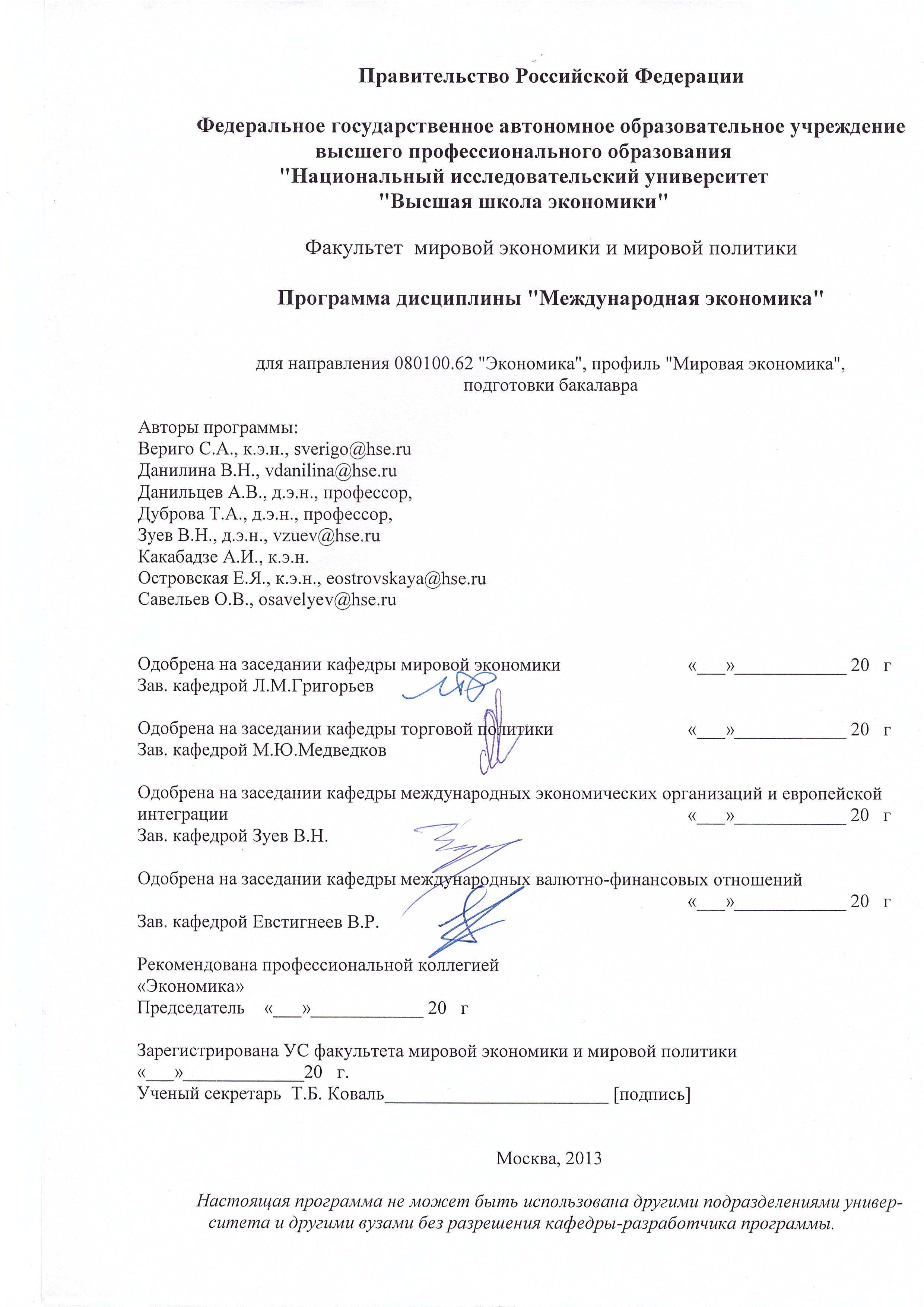 ОГЛАВЛЕНИЕ1	Область применения и нормативные ссылки	42	Цели освоения дисциплины	43	Компетенции обучающегося, формируемые в результате освоения дисциплины	44	Место дисциплины в структуре образовательной программы	65	Тематический план учебной дисциплины	76	Формы контроля знаний студентов	106.1	Критерии оценки знаний, навыков	106.1.1	К разделу I	106.1.2	К разделу II	116.1.3	К разделу III	116.1.4	К разделу IV	116.1.5	К разделу V	117	Содержание дисциплины	127.1	РАЗДЕЛ I. ВВЕДЕНИЕ В МЕЖДУНАРОДНЫЕ ЭКОНОМИЧЕСКИЕ ОТНОШЕНИЯ. МЕЖДУНАРОДНАЯ ТОРГОВЛЯ.	127.2	РАЗДЕЛ II. ТОРГОВАЯ ПОЛИТИКА	197.3	РАЗДЕЛ III. МЕЖДУНАРОДНЫЕ ЭКОНОМИЧЕСКИЕ ОРГАНИЗАЦИИ И РЕГИОНАЛЬНАЯ ИНТЕГРАЦИЯ	247.4	РАЗДЕЛ IV. ОСНОВЫ СТАТИСТИЧЕСКОГО АНАЛИЗА МЕЖДУНАРОДНЫХ ЭКОНОМИЧЕСКИХ ОТНОШЕНИЙ	397.5	РАЗДЕЛ V. МЕЖДУНАРОДНЫЕ ВАЛЮТНО-КРЕДИТНЫЕ ОТНОШЕНИЯ И МЕЖДУНАРОДНЫЕ РАСЧЕТЫ	428	Образовательные технологии	488.1	Методические рекомендации преподавателю	488.2	Методические указания студентам	488.2.1	К разделу I	488.2.2	К разделу II	488.2.3	К разделу III	488.2.4	К разделу IV	488.2.5	К разделу V	499	Оценочные средства для текущего контроля и аттестации студента	499.1	Тематика заданий текущего контроля	499.1.1	К разделу I	499.1.2	К разделу II	499.1.3	К разделу III	499.1.4	К разделу IV	519.1.5	К разделу V	519.2	Вопросы для оценки качества освоения дисциплины	529.2.1	К разделу I	529.2.2	К разделу II	529.2.3	К разделу III	539.2.4	К разделу IV	569.2.5	К разделу V	579.3	Примеры заданий промежуточного /итогового контроля	589.3.1	К разделу I	589.3.2	К разделу II	589.3.3	К разделу III	589.3.4	К разделу IV	589.3.5	К разделу V	5810	Порядок формирования оценок по дисциплине	5810.1	Порядок формирования оценки по разделу I (ОI).	5910.2	Порядок формирования оценки по разделу II (ОII).	6010.3	Порядок формирования оценки по разделу III (ОIII).	6010.4	Порядок формирования оценки по разделу IV (ОIV).	6110.5	Порядок формирования оценки по разделу V (ОV).	6111	Учебно-методическое и информационное обеспечение дисциплины	6111.1	Базовый учебник	6111.1.1	К разделу I	6211.1.2	К разделу II	6211.1.3	К разделу III	6211.1.4	К разделу IV	6211.1.5	К разделу V	6211.2	Основная литература	6211.2.1	К разделу I	6211.2.2	К разделу II	6211.2.3	К разделу III	6211.2.4	К разделу IV	6311.2.5	К разделу V	6311.3	Дополнительная литература	6311.3.1	К разделу I	6311.3.2	К разделу II	6511.3.3	К разделу III	6511.3.4	К разделу IV	6611.3.5	К разделу V	6611.4	Справочники, словари, энциклопедии	6611.5	Программные средства	6611.6	Дистанционная поддержка дисциплины	6712	Материально-техническое обеспечение дисциплины	67Область применения и нормативные ссылкиНастоящая программа учебной дисциплины устанавливает минимальные требования к знаниям и умениям студента и определяет содержание и виды учебных занятий и отчетности.Программа предназначена для преподавателей, ведущих данную дисциплину, учебных ассистентов и студентов направления подготовки080100.62 "Экономика", профиль "Мировая экономика",изучающих дисциплину "Международная экономика".Программа разработана в соответствии с:ОрГОС НИУ ВШЭ по направлению подготовки 080100.62 "Экономика", профиль "Мировая экономика";Рабочим учебным планом университета по направлению подготовки 080100.62 "Экономика", профиль "Мировая экономика", утвержденным в  2012 г.Цели освоения дисциплиныЦелями освоения дисциплины "Международная экономика" являются:исследование современных форм и тенденций развития международных экономических отношений как глобальной системы взаимосвязей, охватывающих мировую экономику;изучение теоретических основ развития международной торговли, ознакомление с современной практикой эмпирических исследований международной торговли как базовой формы международных экономических отношений;приобретение студентами навыков применения основных инструментов современного качественного и количественного анализа международных экономических отношений;ознакомление с основными категориями, понятиями и принципами применения инструментов регулирования внешнеэкономических связей на уровне отдельного государства, а также на наднациональном,  международном (многостороннем) уровне;получение студентами научного представления о многомерных статистических методах и современных статистических методах прогнозирования,  об их практическом применении на базе пакетов прикладных программ при анализе состояния и тенденций развития мировой экономики, мирохозяйственных связей, при комплексной обработке международной статистической информации; ознакомление с деятельностью основных международных экономических организаций и региональных экономических объединений, исследование их роли в современной системе международных экономических отношений;изучение и оценка места России в международных экономических отношениях и перспектив его коррекции.Компетенции обучающегося, формируемые в результате освоения дисциплиныВ результате освоения дисциплины студент должен:Знать основные теории международной экономики;закономерности и тенденции развития международных экономических отношений, в том числе место и роль России;структуру, специфику деятельности и тенденции развития системы международных экономических организаций;основные этапы развития интеграционных процессов в различных регионах мира;отечественные и зарубежные источники информации для анализа деятельности международных экономических организаций и региональных объединений;Уметь подбирать и проводить обработку данных международной статистики с целью оценки современного состояния и тенденций развития международных экономических отношений;оценивать положение страны в международных экономических отношениях, выявлять его сильные и слабые составляющие;выявлять проблемы экономического характера  в деятельности субъектов международных экономических отношений, предлагать способы их решения с учетом критериев социально-экономической эффективности, оценки рисков и возможных социально-экономических последствий;Иметь навыки (приобрести опыт) качественного и базового количественного анализа современных международных экономических отношений;оценки текущей деятельности международных экономических организаций и региональных объединений, а также оценить перспективы их развития.В результате освоения дисциплины студент осваивает следующие компетенции:Место дисциплины в структуре образовательной программыНастоящая дисциплина относится к дисциплинам профиля "Мировая экономика" профессионального цикла и является обязательной для изучения.Изучение данной дисциплины базируется на следующих дисциплинах:Основы экономической теории;Введение в мировую экономику и международные отношения;Английский язык.Для освоения учебной дисциплины, студенты должны владеть следующими знаниями и компетенциями:знать основные тенденции развития мировой экономики;знать основные микро- и макроэкономические концепции;владеть английским языком, в том числе профессиональной терминологией, на уровне, достаточном для эффективной работы с материалами (статьи, доклады, рабочие проекты) по экономической тематике на английском языке.Основные положения дисциплины должны быть использованы в дальнейшем при изучении следующих дисциплин:Мировые финансы;Экономика и политика страны/региона;Международная политическая экономия;курсов специализации в рамках профиля "Мировая экономика".Тематический план учебной дисциплиныФормы контроля знаний студентовКритерии оценки знаний, навыковК разделу IДве контрольные работы проводятся на 7-8 неделе 1 модуля и 3-4 неделе 2 модуля в письменной форме в течение 80 минут (1 пара). При написании работы студент не имеет права пользоваться какой-либо вспомогательной литературой, в том числе конспектами, учебниками, учебными пособиями, статьями, любыми электронными источниками. Задания, включаемые в работы, нацелены на проверку уровня освоения студентом навыков экономического анализа таких форм международных экономических отношений как международная торговля и международная миграция рабочей силы, а также готовности к профессиональной оценке событий с учетом современных тенденций развития мировой экономики и международных экономических отношений. К разделу IIРабота на практических занятиях (доклады, обсуждения).Контрольная работа проводится во 2 модуле в письменной форме в течение 60 минут. В ходе контрольной работы студент должен решить набор тестовых заданий. При написании работы студент не имеет права пользоваться какой-либо вспомогательной литературой, в том числе конспектами, учебниками, учебными пособиями, статьями, любыми электронными источниками.К разделу IIIРеферат.Реферат должен быть исполнен по одной из выбранных и согласованных с преподавателем тем. Объем 10-12 стр. Шрифт TimesnewRoman 14, через 1,5 интервала.В реферате проводится обзор текущей деятельности выбранной организации, выявляются наиболее значимые проблемы и результаты этой деятельности, отражается степень вовлеченности России в деятельность организации и проблемы взаимодействия. Реферат не воспроизводит существующие обзоры деятельности организаций, а отражает авторскую позицию по тем пунктам, которые студент считает наиболее значимыми. Автор должен объяснить, почему, те или иные аспекты этой деятельности можно считать значимыми.Реферат не должен содержать чисто справочную информацию (структура организации, место расположения штаб-квартиры и пр.).Контрольная работа.В ходе контрольной работы студент должен правильно ответить на пять  вопросов по  региональным объединениям в письменной форме в течение 1 часа. Успешное написание контрольной работы предполагает конкретные знания предмета дисциплины –  объединений и наиболее важных аспектов их деятельности.К разделу IVДве контрольные работы проводятся на 5-6 неделе 3 модуля и 7-8 неделе 4 модуля. При написании контрольной работы в аудитории студент не имеет права пользоваться какой-либо вспомогательной литературой, в том числе конспектами, учебниками, учебными пособиями, статьями, любыми электронными источниками. Задания, включаемые в работы, содержат вопросы в тестовой форме, теоретические вопросы, а также задачи, требующие подробного представления решения и экономической содержательной интерпретации результатов. Задания нацелены на проверку формирования компетенций, необходимых для успешного применения статистического инструментария при решении задач в области исследования мировой экономики и международных экономических отношений.К разделу VИтоговая оценка по учебной дисциплине складывается из следующих элементов:Работа на практических занятиях (доклады, обсуждения)Эссе (объём до 5 страниц)Содержание дисциплиныРАЗДЕЛ I. ВВЕДЕНИЕ В МЕЖДУНАРОДНЫЕ ЭКОНОМИЧЕСКИЕ ОТНОШЕНИЯ. МЕЖДУНАРОДНАЯ ТОРГОВЛЯ.Тема 1. Содержание, структура и современные тенденции развития международных экономических отношений.Лекция (4 часа)Определение и структура международных экономических отношений (МЭО). Основные и производные формы МЭО. Интенсификация международных отношений в условиях интернационализации и глобализации хозяйственной жизни. Научно-техническая революция (НТР) и «новая экономика» как фактор трансформации международных экономических связей. Переход стран мира к открытой экономике и ее сущностные черты. Современные тенденции развития МЭО, соотношение интернационализации хозяйственной жизни, глобализации и регионализации (региональной интеграции). Политические и военно-политические аспекты развития МЭО. Снижение управляемости системы МЭО, пути и перспективы его преодоленияУчастие различных групп стран в МЭО. Роль интеграционных группировок. Россия в системе МЭО.Перспективы развития международных экономических отношений.Рекомендуемая литератураКругман П.Р., Обстфельд М. Международная экономика. Теория и политика. М., Питер, 2004. Пугель Т.А. Линдерт П.Х. Международная экономика. М., Дело и Сервис, 2003.Паньков В.С. Глобализация экономики: сущность, проявления, вызовы и возможности для России. – Ярославль: Издательский дом «Верхняя Волга», 2009.Международные экономические отношения. Учебник. Под ред. Б.М. Смитиенко. М., ИНФРА-М, 2005-2012. Тема 2. Международная торговля товарами и услугами: основные этапы развития, структура, особенности ценообразования и конкуренции.Лекция (4 часа)Международная торговля как исторически исходная и основная форма МЭО. Основные этапы, факторы и динамика развития международной торговли. Современная структура международной торговли.Масштабы, формы, товарная и географическая структура международной торговли товарами и услугами. Причины опережающих темпов развития  мирового рынка услуг по сравнению с торговлей товарами в условиях постиндустриализации. Международная классификация услуг. Особенности и характер конкуренции на современных мировых рынках. Конкуренция и конкурентоспособность. Понятие международной конкурентоспособности. Конкурентоспособность товара, фирмы, отрасли, страны на мировом рынке и их детерминирующие факторы.Основные формы конкурентной борьбы на мировом рынке. Ценовая и неценовая конкуренция. Современные тенденции развития конкуренции. Объективные основы и характерные черты ценообразования на мировых рынках товаров и услуг. Условия торговли: определение и динамика. Национальная и интернациональная цена производства. Влияние спроса и предложения на мировые цены. Основные виды цен. Проблема определения мировой цены в условиях множественности цен. Рекомендуемая литератураKrugman, Paul R., Obstfeld, Maurice, Melitz, Marc J. (2012). International Economics. Theory and Policy. Pearson, 9th ed.Ch.1-2.Helpman, Elhanan (2011). Understanding Global Trade. The Belknap Press of Harvard University Press, Cambridge, Massachusetts, and London, England. Ch.1.Королев И.С. (ред.) Мировая экономика. Глобальные тенденции за 100 лет. М.: Юристъ, 2003. Гл.1, 6.Irwin, Douglas A.(2009). Free Trade Under Fire. Princenton University Press, 3rd ed. ch.2.Rodrik, Dani (1997). Has Globalisation Gone Too Far? Washington: Institute for International Economics. Introduction.Changing Patterns of Global Trade (2011). IMF. http://www.imf.org/external/np/pp/eng/2011/061511.pdfBaldwin, Richard E., Martin, Philippe (1999). Two Waves of Globalization: Superficial Similarities, Fundamental Differences. NBER, Working Paper 6904. http://www.nber.org/papers/w6904O'Rourke, Kevin H., Williamson, Jeffrey G. (2002). When Did Globalisation Begin? European Review of Economic History, No.6, p.23-50. http://www.nber.org/papers/w7632Estevadeoral, Antoni, Frantz, Brian, Taylor, Alan M. (2003). The Rise and Fall of World Trade, 1870-1939. The Quarterly Journal of Economics, vol.118, No.2 (May), p.359-407. http://www.nber.org/papers/w9318Bensidoun, Isabelle,Ünal-Kesenci, Deniz (2008). Globalisation in Services. From Measurement To Analysis. OECD Statistics Working Paper, No.3. http://www.oecd-ilibrary.org/economics/globalisation-in-services_243156015316Mattoo, Aaditya, Stern, Robert M., Zanini, Gianni (ed.) (2008). A Handbook of International Trade in Services. Oxford. http://economics.adelaide.edu.au/downloads/services-workshop/A-Handbook-Of-International-Trade-In-Services.pdfReis, José Guilherme, Farole, Thomas (2012). Trade Competitiveness Diagnostic Toolkit. The World Bank, Washington, D.C. https://openknowledge.worldbank.org/bitstream/handle/10986/2248/673620PUB0EPI007869B009780821389379.pdf?sequence=1Тема 3. Теории международной торговли (ТМТ)Лекция (20 часов)Основные вопросы ТМТ. Эволюция ТМТ: от меркантилизма до анализа роли ТНК в международной торговле.Модель открытой экономики в кратчайшем, кратко- и долгосрочном периоде: участие страны в международной торговле. Оценка выигрыша от торговли. Концепция сравнительных преимуществ. Однофакторная модель Д.Рикардо: граница производственных возможностей, определение относительных цен, спроса и предложения, выигрыш от торговли. Международная торговля и относительная заработная плата. Многотоварная рикардианская модель: основные элементы, относительная заработная плата и специализация. Проблемы эмпирического подтверждения рикардианской модели. Критика теории Д.Рикардо. Модель специфических факторов производства в условиях открытой экономики: граница производственных возможностей, определение относительных цен, спроса и предложения, выигрыш от торговли.Теория факторных пропорций Э.Хекшера и Б.Олина. Теорема Столпера-Самуэльсона. Теорема выравнивания цен на факторы производства Хекшера-Олина-Самуэльсона. Теорема Рыбчинского. «Голландская» болезнь. Эмпирическая проверка теории Хекшера-Олина. Парадокс В.Леонтьева. Критика теории факторных пропорций.Стандартная модель международной торговли. Экономический рост и международная торговля. «Разоряющий» рост. Экспортоориентированная и импортозамещающая модели развития. Новые модели международной торговли. Теория технологического разрыва. Теория цикла жизни продукта. Гипотеза С.Линдера. Модель экономии за счет масштабов производства. Внутри- и межотраслевая торговля. Несовершенная конкуренция и международная торговля. Фирма в международной торговле. Современный этап эмпирических исследований международной торговли.Семинары (14 часов)	1. Однофакторная модель Д.Рикардо.	2. Модели общего и частичного равновесия в международной торговле	3. Модель специфических факторов производства в условиях открытой экономики.	4. Теория факторных пропорций в условиях открытой экономики.	5. Стандартная модель торговли. Экономический рост и международная торговля.	6. Модель экономии за счет масштабов производства.	7. Несовершенная конкуренция и международная торговля.Рекомендуемая литератураKrugman, Paul R., Obstfeld, Maurice, Melitz, Marc J. (2012). International Economics. Theory and Policy. Pearson, 9th ed. Ch.3-8.Ruffin, Roy J.  (2011). The Development of International Trade Theory, in:Bernhofen, Daniel, Falvey, Rod, Greenaway, David, Kreickmeier, Udo (eds) (2011). Palgrave Handbook of International Trade. Palgrave Macmillan, p. 15-38.	Helpman, Elhanan (2011). Understanding Global Trade. The Belknap Press of Harvard University Press, Cambridge, Massachusetts, and London, England. Ch.2-3.Ман, Томас. О богатстве Англии во внешней торговле, или Баланс нашей внешней торговли как регулятор нашего богатства. В сборнике: Вехи экономической мысли. Том 6 "Международная экономика". М.: ООО "ТЕИС", 2006. С. 91-105.Юм, Давид. О торговом балансе. В сборнике: Вехи экономической мысли. Том 6 "Международная экономика". М.: ООО "ТЕИС", 2006. С.112-123.Смит, Адам. Исследование о природе и причинах богатства народов. В сборнике: Вехи экономической мысли. Том 6 "Международная экономика". М.: ООО "ТЕИС", 2006. С. 59-67.Рикардо, Давид. Начала политической экономии и налогового обложения. В сборнике: Вехи экономической мысли. Том 6 "Международная экономика". М.: ООО "ТЕИС", 2006. С.142-153.Хекшер, Эли. Влияние внешней торговли на распределение дохода. В сборнике: Вехи экономической мысли. Том 6 "Международная экономика". М.: ООО "ТЕИС", 2006. С.154-173.Олин, Бертил. Межрегиональная и международная торговля. В сборнике: Вехи экономической мысли. Том 6 "Международная экономика". М.: ООО "ТЕИС", 2006. С.174-187.Столпер, Уильям, Самуэльсон, Пол. Протекционизм и реальная заработная плата. В сборнике: Вехи экономической мысли. Том 6 "Международная экономика". М.: ООО "ТЕИС", 2006. С.188-204.Самуэльсон, Пол. Ещё раз о международном выравнивании цен факторов производства. В сборнике: Вехи экономической мысли. Том 6 "Международная экономика". М.: ООО "ТЕИС", 2006. С.205-219.Леонтьев, Василий. Внутреннее производство и внешняя торговля: новое исследование позиций американского капитала. В сборнике: Вехи экономической мысли. Том 6 "Международная экономика". М.: ООО "ТЕИС", 2006. С.220-230.Рыбчинский, Тадеуш. Начальный запас факторов и относительные цены товаров. В сборнике: Вехи экономической мысли. Том 6 "Международная экономика". М.: ООО "ТЕИС", 2006. С.231-235.Бхагвати, Джагдиш. Разоряющий рост: геометрическая иллюстрация. В сборнике: Вехи экономической мысли. Том 6 "Международная экономика". М.: ООО "ТЕИС", 2006. С.410-414.Линдер, Стаффан. К вопросу о торговле и трансформации. В сборнике: Вехи экономической мысли. Том 6 "Международная экономика". М.: ООО "ТЕИС", 2006. С.417-435.Познер, Ричард. Международная торговля и изменение технологий. В сборнике: Вехи экономической мысли. Том 6 "Международная экономика". М.: ООО "ТЕИС", 2006. С.436-453.Тинберген, Ян. Предложения по поводу международной экономической политики. В сборнике: Вехи экономической мысли. Том 6 "Международная экономика". М.: ООО "ТЕИС", 2006. С.475-487.Баласса, Бела. Внутриотраслевая специализация. В сборнике: Вехи экономической мысли. Том 6 "Международная экономика". М.: ООО "ТЕИС", 2006. С.504-511.Вернон, Раймонд. Гипотеза продуктового цикла в новом международном окружении. В сборнике: Вехи экономической мысли. Том 6 "Международная экономика". М.: ООО "ТЕИС", 2006. С.512-522.Кругман, Пол. Возрастающая отдача и международная торговля. В сборнике: Вехи экономической мысли. Том 6 "Международная экономика". М.: ООО "ТЕИС", 2006. С.523-532.Хелпман, Элханан. Международная торговля при наличии дифференциации продуктов, экономии  от масштаба  и монополистической конкуренции. В сборнике: Вехи экономической мысли. Том 6 "Международная экономика". М.: ООО "ТЕИС", 2006. С.533-548.Портер, Майкл. Конкурентные преимущества стран. В сборнике: Вехи экономической мысли. Том 6 "Международная экономика". М.: ООО "ТЕИС", 2006. С. 549-582.Хелпман, Элханан. Упрощенная теория международной торговли с участием транснациональных корпораций. В сборнике: Вехи экономической мысли. Том 6 "Международная экономика". М.: ООО "ТЕИС", 2006. С.677-695.Globalisation, Comparative Advantage and the Changing Dynamics of Trade. OECD, 2011.http://www.oecd-ilibrary.org/trade/globalisation-comparative-advantage-and-the-changing-dynamics-of-trade_9789264113084-en (через библиотеку ВШЭ)Bastiat, Frédéric (1845). Petition of the Candle Makers. Economic Sophisms, 1845. http://www.econlib.org/library/Bastiat/basSoph3.html#S.1, Ch.7, A PetitionBaldwin, Robert E. (2008). The Development and Testing of Heckscher-Ohlin Trade Models. Cambridge, London, The MIT Press.http://82.179.249.32:2101/lib/hselibrary/docDetail.action?docID=10256727 (через библиотеку ВШЭ)Greenaway, David, Milner, Chris (2005). What Have We Learned From a Generation's Research on Intra-Industry Trade? in:Jayasuriya, Sisira (ed.) (2005). Trade Theory, Analytical Models and Development. Essays in Honour of Peter Lloyd, Vol.1. Cheltenham, Northampton, Edward Elgar, p. 147-160.Newfarmer, Richard, Shaw, William, Walkenhorst, Peter (eds.) (2009). Breaking Into New Markets. Emerging Lessons For Export Diversification. The World Bank. http://paperc.de/17053-breaking-into-new-markets-9780821376386#!/pages/1Bernard, Andrew B., Jensen, J. Bradford, Redding, Stephen J., Schott, Peter K. (2007). Firms in International Trade. The Journal of Economic Perspectives. Vol.21, No.3 (Summer), p.105-130. http://www.jstor.org/discover/10.2307/30033737?uid=2129&uid=2&uid=70&uid=4&sid=21101155318491 (через библиотеку ВШЭ)Taylor, Timothy G., Seale, James L.  (2002). International Trade and the Firm. in: Ch.Moss, G.Rausser, A.Schmitz, T.Taylor, D.Ziberman (eds) (2002). Agricultural Globalization, Trade and the Environment. Boston, Dordrecht, London, Kluwer Academic Publishers, 2002, p. 329-343.Тема 4. Международная миграция рабочей силыЛекция (4 часа)Динамика народонаселения в современном мире и глобальные демографические прогнозы: потенциал международной трудовой миграции. Беженцы и трудовые мигранты. Причины, эволюция, направления, тенденции международной миграции рабочей силы. Основные центры международной миграции. Легальная и нелегальная трудовая миграция. Влияние международной трудовой миграции на платежный баланс, заработную плату и доходы населения. Цели, средства, противоречия и результаты регулирования международной трудовой миграции на национально-государственном и межгосударственном уровне.Экономическая модель международной миграции с одним и двумя товарами. Эмпирическая проверка теоретических результатов модели.Семинары (2 часа)Экономическая модель международной миграции с одним и двумя товарами.Рекомендуемая литератураKrugman, Paul R., Obstfeld, Maurice, Melitz, Marc J. (2012). International Economics. Theory and Policy. Pearson, 9th ed. Ch.4.Gaston, Noel, Nelson, Doug (2011). International Migration. in: Bernhofen, Daniel, Falvey, Rod, Greenaway, David, Kreickmeier, Udo (eds) (2011). Palgrave Handbook of International Trade. Palgrave Macmillan, p. 660-697.International Migration Outlook 2012. OECD, 2012. http://www.oecd-ilibrary.org/social-issues-migration-health/international-migration-outlook-2012_migr_outlook-2012-en (через библиотеку ВШЭ)Jansen, Marion, Peters, Ralf, Salazar-Xirinachs, José Manuel (2011). Trade and Employment. From Myths to Facts. ILO, Geneva. http://www.ilo.org/wcmsp5/groups/public/---ed_emp/documents/publication/wcms_162297.pdfТема 5. Международный научно-технологический обменЛекция (4 часа)Научно-технические знания как объект интеллектуальной собственности и международной торговли. Правовая защищенность как необходимое условие эффективной коммерческой реализации технологии. Патентные системы. Принципы оценки технологий. Каналы передачи и получения технологий во внешнеэкономической деятельности. Лицензионная торговля. Прочие формы международной передачи (трансферта) технологий. Межгосударственное научно-технологическое сотрудничество международное научно-технологическое партнерство Международная научно- производственная кооперация.Международные институты и формы регулирования обмена технологиями. Международные соглашения об охране прав интеллектуальной (промышленной) собственности и патентные конвенции. Роль ВТО (Соглашения по торговым аспектам защиты прав интеллектуальной собственности, включая торговлю поддельными товарами - ТРИПС) в защите собственности на научно-технические знания и регулировании международного обмена технологиями.Рекомендуемая литератураАвдулов А.Н. Парадигма современного научно-технического развития / А.Н.Авдулов, А.М.Кулькин. - М.: ИНИОН, 2011. - 302с.Боков А. Этапы и направления государственной научно-технической политики в постсоветский период // Власть. - 2010. - N 8. - С.95-98.Кохно П. Приоритеты научно-технологического развития // Общество и экономика. - 2012. - N 2. - С.41-58.Носачевская Е.А. О научно-техническом и инновационном потенциале России // ЭКО. - 2011. - N 8. - С.5-15.Тема 6. Транснациональные корпорации (ТНК) в системе МЭОЛекция (4 часа)Сущность, формы и организационная структура ТНК. Эволюция теоретических воззрений на ТНК в науке о мировом хозяйстве. Критерии транснациональности фирмы. Рейтинг ЮНКТАД: критерии классификации ведущих ТНК мира, их масштабы и география. Уровень транснационализации ведущих корпораций мира. Эволюция ТНК и ее этапы. Характерные черты ТНК современного поколения и  особенности их развития на современном этапе. Межотраслевая и внутриотраслевая специализация. Формы международной внутриотраслевой специализации: предметная, подетальная, технологическая. Особенности и основные формы международной кооперации. Роль транснациональных корпораций (ТНК) в развитии специализации и кооперирования производства.Международные стратегические альянсы с участием ТНК. Международное производство ТНК и их научно-производственная кооперация. «Вторая экономика» ТНК и ведущих стран мира.Роль транснациональных корпораций в  важнейших сферах МЭО: торговле товарами, услугами и продуктами интеллектуальной собственности, движении  прямых инвестиций, мировом научно-технологическом обмене.Рекомендуемая литератураKrugman, Paul R., Obstfeld, Maurice, Melitz, Marc J. (2012). International Economics. Theory and Policy. Pearson, 9th ed. Ch.8.Greenaway, David, Kneller, Richard, McGowan, Danny (2011). Firms' Internationalisation Strategies: The Evidence. in: Bernhofen, Daniel, Falvey, Rod, Greenaway, David, Kreickmeier, Udo (eds) (2011). Palgrave Handbook of International Trade. Palgrave Macmillan, p. 160-196.Markusen, James R. (2011). Multinationals Firms. in: Bernhofen, Daniel, Falvey, Rod, Greenaway, David, Kreickmeier, Udo (eds) (2011). Palgrave Handbook of International Trade. Palgrave Macmillan, p. 236-262.Buckley, Peter J., Ghauri, Pervez N. (2004). Globalisation, Economic Geography and the Strategy of Multinational Enterprises. Journal of International Business Studies. Vol.35, No.2 (March), p.81-98.Carlos, Ann M., Nicholas, Stephen (1988). "Giants of an Earlier Capitalism": The Chartered Trading Companies as Modern Multinationals. Business History Review. Vol. 62, No.3 (Autumn), p.398-419. http://82.179.249.32:2099/download.php?file=%2F10830_72F4565A9D4629CD7CA950A3C7CDF9E5_journals__BHR_BHR62_03_S0007680500000052a.pdf&cover=Y&code=b37be09986d7ddfd6dc05fe2f918880a(через библиотеку ВШЭ)Markusen, James (1995). The Boundaries of Multinational Enterprises and the Theory of  International Trade. Journal of Economic Perspectives, Vol.9, No.2 (Spring), p.169-189. http://82.179.249.32:2147/doi/pdfplus/10.1257/jep.9.2.169(через библиотеку ВШЭ)Greenaway, David, Kneller, Richard (2007). Firm Heterogeneity, Exporting and Foreign Direct Investment. Economic Journal. Vol. 117, Issue 517 (February), F134-F161. http://82.179.249.32:2077/store/10.1111/j.1468-0297.2007.02018.x/asset/j.1468-0297.2007.02018.x.pdf?v=1&t=h6i4lnb5&s=e7d6deb16981ed04a98fc5c2b716336a97fa6db3 (через библиотеку ВШЭ)Brown, Drusilla, Deardorff, Alan and Stern, Robert (2003). The Effects of Multinational  Production on Wages and Working Conditions in Developing Countries. NBER Working Paper No.9669. http://www.nber.org/chapters/c9541.pdfLanz, Rainer, Miroudot, Sebastien (2011). Intra-Firm Trade. Patterns, Determinants and Policy Implications. OECD Trade Policy Working Papers, No.114. http://search.oecd.org/officialdocuments/displaydocumentpdf/?cote=TAD/TC/WP(2010)27/FINAL&docLanguage=EnИванов И.Д. Российские предприятия в открытой рыночной экономике. М., Общество сохранения литературного наследия, 2011. http://www.hse.ru/data/2012/03/26/1265607887/Ivanov-maket_NEW.PDFРАЗДЕЛ II. ТОРГОВАЯ ПОЛИТИКА	Тема 1. Понятие и основные направления внешнеэкономических связей. Внешнеэкономическая политика.Основные направления внешнеэкономических связей. Внешнеэкономическая политика, как важнейший элемент общей экономической политики государства, ее значение и цели.  Торговая политика, торгово-политические меры, торговый режим. Понятия торговой политики, меры и торгового режима. Основные элементы торгового режима. Понятия протекционизма и либерализма. Тенденции протекционизма и либерализма в МЭО. Экономика аргументов в защиту протекционизма и их критика. Обзор торгового режима отдельной страны. Оценка торгового режима страны.Современные подходы к взаимосвязи национальных экономических интересов и участия страны в международных экономических отношениях. Теоретические основы  формирования торговой политики. Стратегическая торговая политика. Теорема о выигрыше от торговли. Торговая политика и экономика международной торговли. Торговый режим РФ, его особенности и проблемы развития и совершенствования.Проблемы включения РФ в систему многостороннего регулирования международной торговли, преодоления дискриминации в отношении российских товаров, услуг, капиталов. Рекомендуемая литература: Krugman, Paul R., Obstfeld, Maurice, Melitz, Marc J. (2012). International Economics. Theory and Policy. Pearson, 9thed. Ch.10-11Колл. авторов, Основы торговой политики и правила ВТО, Москва, «Международные отношения», 2005, раздел 1Michael J.Trebilcock & Robert Howse. The regulation of international trade. LondonandNewYork: Routledge, 2005, chapter 1.Генеральное соглашение по тарифам и торговле. Перевод текста ГАТТ, Женева, 1986.Томас В., Нэш Дж. Внешнеэкономическая политика: опыт реформ. -М.: ИНФРА-М, 1996. (Гл. 1 – 3)Бабин Э.П., Исаченко Т.М. Внешнеэкономическая политика: методические указания и учебные материалы. - М. : МГИМО-Университет, 2010. - ISBN 978-5-9228-0678-7.Данильцев А.В. Международная торговля: инструменты регулирования (2-е издание, переработанное). – М.: Изд. дом «Деловая литература»; Издательство «Палеотип», 2004. (Гл. 1, 11)Дюмулен И.И. Внешнеторговая энциклопедия. – М.: Экономика, 2010.Дюмулен И.И. Международная торговля: экономика, политика, практика. – М.:ВАВТ, 2010. Тема 2. Многостороннее международное регулирование. ГАТТ и ВТО.Причины возникновения системы многосторонних обязательств. Либерализация и унификация систем национального регулирования. Экономическая основа двусторонних и многосторонних торговых соглашений.  История возникновения ГАТТ и трансформации его в ВТО. Основные принципы и структура обязательств. Недискриминация. Режим наибольшего благоприятствования. Национальный режим. Транспарентность. Сфера применения многосторонних обязательств. Основные элементы и структура соглашений. Отражение принципов недискриминации и транспарентности в ГАТТ и ВТО. Обязательства в области торговых барьеров. Важнейшие нормы и правила, зафиксированные в международных обязательствах. Причины создания ВТО. История создания ВТО. Различия ГАТТ и ВТО. Особенности системы юридических обязательств ВТО. Организационная структура ВТО. Принципы членства и обязательства участников ВТО. Основные элементы соглашений ВТО. Соглашение об учреждении ВТО. Система принятия решений, механизмы применения, взаимосвязь с ГАТТ. Присоединение РФ к ВТО, особенности, основные этапы и ход  переговоров по присоединению РФ к ВТО.Рекомендуемая литература: Колл. авторов, Основы торговой политики и правила ВТО, Москва, «Международные отношения», 2005, раздел 1Michael J.Trebilcock & Robert Howse. The regulation of international trade. London and New York: Routledge, 2005, chapter 2,3.Данильцев А.В. Международная торговля: инструменты регулирования (2-е издание, переработанное). – М.: Изд. дом «Деловая литература»; Издательство «Палеотип», 2004. (Гл. 2)Дюмулен И.И.  Всемирная торговая организация от А до Я (2-е издание, дополненное). - М.: ВАВТ, 2011.Дюмулен И.И.  Всемирная торговая организация. Экономика, политика, право (2-е издание, дополненное). – М.: ВАВТ, 2012. Портанский А.П. ВТО и ее роль в глобализации мировой экономики. – М.: Изд. РАГС, 2010. Результаты Уругвайского раунда многосторонних торговых переговоров: Правовые аспекты. – М.: МАИК «Наука/Интерпериодика», 2002.www.wto.ruТема 3. Таможенно-тарифные инструменты регулированияТарифные инструменты торговой политики. Таможенные пошлины. Экономический смысл, последствия применения для большой и малой страны. Влияние на условия торговли. Применение модели частичного равновесия для оценки последствий. Парадокс Мецлера.  Виды таможенных пошлин. Адвалорные, специфические и комбинированные пошлины, особые виды пошлин.  Таможенный тариф, виды таможенных тарифов, принципы формирования таможенного тарифа. Эффективный тариф. Тарифная эскалация. Таможенные тарифы и международные обязательства. Рекомендуемая литература: Krugman, Paul R., Obstfeld, Maurice, Melitz, Marc J. (2012). International Economics. Theory and Policy. Pearson, 9th ed. Ch.9Колл. авторов, Основы торговой политики и правила ВТО, Москва, «Международные отношения», 2005, стр. 73-104Michael J.Trebilcock & Robert Howse. The regulation of international trade. London and New York: Routledge, 2005, chapter 6Данильцев А.В. Международная торговля: инструменты регулирования (2-е издание, переработанное). – М.: Изд. дом «Деловая литература»; Издательство «Палеотип», 2004. (Гл. 3)Дюмулен И.И. Международная торговля: тарифное и нетарифное регулирование. Учебник (3-е издание). – М.: ВАВТ, 2011.Таможенный кодекс таможенного союза. - Издательство: Проспект, 2010. - ISBN 978-5-392-01958-8.www.customs.ru, www.vch.ru, www.tks.ru, www.tsouz.ru, www.tamognia.ru.  Тема 4. Нетарифные инструменты регулированияКоличественные ограничения и административные ограничения - лицензирование, запреты. Их экономический смысл и практика применения. Последствия применения квот и добровольных ограничений экспорта. Технические барьеры, экономический и торгово-политический смысл. Практика применения в мире. Нормы ВТО в области  применения количественных и административных ограничений. Соглашение по техническим барьерам в торговле. Соглашение по применению санитарных и фитосанитарных мер. Подходы к количественной оценке нетарифных мер.Krugman, Paul R., Obstfeld, Maurice, Melitz, Marc J. (2012). International Economics. Theory and Policy. Pearson, 9th ed. Ch.9 “Trade and public policies: A closer look at non-tariff measures in the 21st  century”, World Trade Report 2012Колл. авторов, Основы торговой политики и правила ВТО, Москва, «Международные отношения», 2005, стр. 109-142Michael J.Trebilcock & Robert Howse. The regulation of international trade. London and New York: Routledge, 2005, chapter 7.Данильцев А.В. Международная торговля: инструменты регулирования (2-е издание, переработанное). – М.: Изд. дом «Деловая литература»; Издательство «Палеотип», 2004. (Гл. 4-7)Дюмулен И.И. Международная торговля: тарифное и нетарифное регулирование. Учебник (3-е издание). – М.: ВАВТ, 2011.Тема 5. Демпинг и защитные мерыЗащитные меры и меры по обеспечению добросовестной конкуренции. Экономический смысл, цели и экономическое обоснование применения защитных мер. Основные формы применения защитных мер.Меры, направленные на обеспечение добросовестной конкуренции в международной торговле. Ответные меры в торговле. Понятие демпинга. Экономические предпосылки и последствия демпинга, ценовая дискриминация. Формы противодействия демпингу. Антидемпинговые меры, антидемпинговые процедуры. Нормы и правила ВТО в области  субсидирования и компенсационных мер.Рекомендуемая литература:Колл. авторов, Основы торговой политики и правила ВТО, Москва, «Международные отношения», 2005, стр. 142-182Michael J.Trebilcock & Robert Howse. The regulation of international trade. London and New York: Routledge, 2005, chapter 8,9,10.A 'Reciprocal Dumping' Model of International Trade // James A. Brander and Paul Krugman, Journal of International Economics No 15, p.313-321Данильцев А.В. Международная торговля: инструменты регулирования (2-е издание, переработанное). – М.: Изд. дом «Деловая литература»; Издательство «Палеотип», 2004. (Гл. 8-10)Козырин А.Н., Шепенко Р.А. Конкуренция на международных рынках и антидемпинговое законодательство. – М.: СПАРК, 1999 г.Антидемпинговая политика Европейского Сообщества.  Практическое пособие для российских экспортеров и производителей. - М.: Международные отношения, 1999.Исаченко Т.М. Торговая политика Европейского Союза. – М.: ГУ-ВШЭ, 2010. – ISBN 978-5-7598-0708-7.	Тема 6. Субсидии и компенсационные мерыСубсидирование, экономические последствия и способы противодействия. Элементы дискриминации и специфические субсидии. Компенсационные меры. Нормы и правила ВТО в области  субсидирования и компенсационных мер.Особенности регулирования торговли и многосторонних обязательств в области торговли сельскохозяйственными товарами. Рекомендуемая литература: Колл. авторов, Основы торговой политики и правила ВТО, Москва, «Международные отношения», 2005, стр. 182-221Michael J.Trebilcock & Robert Howse. The regulation of international trade. London and New York: Routledge, 2005, chapter 11.Krugman, Paul R., Obstfeld, Maurice, Melitz, Marc J. (2012). International Economics. Theory and Policy. Pearson, 9th ed. Ch.10Данильцев А.В. Международная торговля: инструменты регулирования (2-е издание, переработанное). – М.: Изд. дом «Деловая литература»; Издательство «Палеотип», 2004. (Гл. 13)Дюмулен И.И. Всемирная торговая организация от А до Я (2-е издание, дополненное). - М.: ВАВТ, 2011.Дюмулен И.И. Всемирная торговая организация. Экономика, политика, право (2-е издание, дополненное). – М.: ВАВТ, 2012.Крылатых Э. Региональные торговые соглашения в рамках ВТО и аграрный рынок СНГ, МЭиМО №3, 2003.Михневич С. Либерализация мировой торговли сельхозпродукцией и проблема продовольственной безопасности, МЭиМО №1, 2003.Серова Е.А., Шик О.В. Мировая аграрная политика. – М.: Изд. дом ГУ - ВШЭ, 2007.	Тема 7. Регулирование международной торговли услугами.Особенности международной торговли услугами. Особенности услуги как предмета международного обмена. Основные  категории услуг в международной торговле услугами. Проблема определения услуги, определение экспорта и импорта услуг, способы поставки услуг в международной торговле услугами. Особенности регулирования международной торговли услугами. Инструменты регулирования торговли услугами и их классификация и применение.Формирование системы многосторонних обязательств в области торговли услугами. Распространение общих принципов ВТО на международную торговлю услугами. Генеральное соглашение по торговле услугами (ГАТС). Система и принципы обязательств в области торговли услугами. “Горизонтальные” и секторальные ограничения и обязательства. Обязательства участников соглашения и принципы их формирования. Специфические обязательства членов ВТО в области торговли услугами. Договоренности в отношении обязательств в области регулирования отдельных секторов услуг в рамках ВТО.Рекомендуемая литература: Колл. авторов, Основы торговой политики и правила ВТО, Москва, «Международные отношения», 2005, стр. 221-265Michael J.Trebilcock & Robert Howse. The regulation of international trade. London and New York: Routledge, 2005, chapter 12Joseph Francois and Bernard Hoekman,  Services Trade and Policy, Journal of Economic Literature 48 (September 2010): 642–692  Данилова Е.В. ВТО: регулирование торговли услугами. М: Академкнига, 2003.Данильцев А.В., Медведкова И.А., Трудаева Т.А. Торговля услугами: практические аспекты в свете присоединения России ко Всемирной торговой организации. – М.:: Куна, 2006.Дюмулен И.И.  Международная торговля услугами. - М.: Экономика, 2003.Тема 8. Меры регулирования в области иностранных инвестиций.Механизмы обеспечения прав и гарантий иностранных инвесторов. Меры, направленные на привлечение иностранных инвестиций и создания благоприятных условий для деятельности предприятий с иностранными инвестициями. Меры, направленные на ограничение деятельности иностранных инвесторов. Инвестиционные меры и многосторонняя система регулирования: проблемы создания системы многосторонних обязательств в области инвестирования. Действующие соглашения в рамках ОЭСР. Соглашение по связанным с торговлей мерам в области инвестиций (TRIMs). Опыт переговоров по Многостороннему соглашению по инвестициям в рамках ОЭСР (MAI).  Рекомендуемая литература: Колл. авторов, Основы торговой политики и правила ВТО, Москва, «Международные отношения», 2005, стр. 265-303Michael J.Trebilcock & Robert Howse. The regulation of international trade. London and New York: Routledge, 2005, chapter 14.Данильцев А.В. Международная торговля: инструменты регулирования (2-е издание, переработанное). – М.: Изд. дом «Деловая литература»; Издательство «Палеотип», 2004. (Гл. 12)Ливенцев Н.Н., Костюнина Г.М. Международное движение капитала.(Инвестиционная политика зарубежных стран) – М.: Экономистъ, 2004.Загашвили В. Мировая торговля и международные инвестиции, МЭиМО №8, 2000.	Тема 9. Регулирование торговли объектами интеллектуальной собственности.Меры внешнеэкономической политики и инструменты защиты прав интеллектуальной собственности. Формирование системы многосторонних обязательств в области прав интеллектуальной собственности. Особенности и роль международно-правовой базы в области торговли правами интеллектуальной собственности. Формирование и основные элементы многосторонних обязательств в области торговли объектами интеллектуальной собственности. Соглашение по торговым аспектам прав интеллектуальной собственности в рамках ВТО (TRIPs).Рекомендуемая литература: Колл. авторов, Основы торговой политики и правила ВТО, Москва, «Международные отношения», 2005, раздел 5Michael J.Trebilcock & Robert Howse. The regulation of international trade. London and New York: Routledge, 2005, chapter 13Орлов А. Международное соглашение по защите интеллектуальной собственности, МЭиМО №5, 2001Дюмулен И.И. Всемирная торговая организация от А до Я (2-е издание, дополненное). - М.: ВАВТ, 2011.Thomas Cottier and Petros C. Mavroidis Intellectual property: trade, competition, and sustainable development. USA: The University of Michigan Press, 2003. ISBN 0-472-11205-8.Final Act Embodying The Results of the Uruguay Round of Multilateral Trade Negotiations, Marrakech 15 April 1994Тема 10. Торговые конфликты и механизмы их разрешения.Международные торговые конфликты. Виды и возможности разрешения. Разрешение конфликтов на двусторонней основе. Теории торгового сотрудничества. Экономическая эффективность системы принуждения исполнения решений. Договоренности в отношении разрешения конфликтов в рамках ГАТТ и ВТО. Общие принципы разрешения конфликтов. Способы и практика разрешения конфликтов. Общие договоренности в отношении разрешения конфликтов и сфера их применения. Конфликты, связанные с демпинговой практикой и применением антидемпинговых мер. Практика разрешения конфликтов. Процедура разрешения конфликтов в рамках ВТО. Примеры возникновения и разрешения конфликтов. Применение теории игр к моделированию процесса разрешения споров.Рекомендуемая литература: Колл. авторов, Основы торговой политики и правила ВТО, Москва, «Международные отношения», 2005, раздел 7Michael J.Trebilcock & Robert Howse. The regulation of international trade. London and New York: Routledge, 2005, chapter 4.Alexander Keck, Simon Schropp, WTO Staff Working Paper ERSD-2007-02 September 2007 “Indisputably Essential: The Economics Of Dispute Settlement Institutions In Trade Agreements” Данильцев А.В. Международная торговля: инструменты регулирования (2-е издание, переработанное). – М.: Изд. дом «Деловая литература»; Издательство «Палеотип», 2004. (Гл. 14)Конфликты и переговоры – Ростов-на-Дону, 1997. Практическое руководство.Мокшанцев Р.И. Переговоры. – М.: ИНФРА-М, 2002РАЗДЕЛ III. МЕЖДУНАРОДНЫЕ ЭКОНОМИЧЕСКИЕ ОРГАНИЗАЦИИ И РЕГИОНАЛЬНАЯ ИНТЕГРАЦИЯВ первой части раздела будут изучаться причины и мотивы возникновения международных экономических организаций (МЭОр), их роль в международных экономических отношениях, методы взаимодействия государств и характеристика системы международного экономического регулирования. Будет дана классификация МЭОр, показаны основные задачи и проблемы современной системы регулирования.Во второй части раздела будут рассмотрены основные региональные интеграционные объединения. Главное внимание будет уделено наиболее развитому интеграционному объединению современного мира – Европейскому союзу и динамично развивающимся объединениям Азиатского региона. По каждой  организации и по каждому объединению рассматривается степень вовлечения России в ее деятельность, возможность реализации российских экономических интересов через сотрудничество с организацией, перспективы развития отношений.Часть первая:«МЕЖДУНАРОДНЫЕ ЭКОНОМИЧЕСКИЕ ОРГАНИЗАЦИИ»	Тема 1.Международные экономические организации и региональные экономические объединения в системе регулирования мирохозяйственных связей.Введение в тему. Определения и понятийный аппарат. Причины возникновения международных экономических организаций (МЭОр). Их роль в международных экономических отношениях. Методы взаимодействия государств и характеристика системы международного экономического регулирования. Классификация МЭОр. Основные задачи МЭОр. Теоретические концепции глобального экономического регулирования.Основные проблемы современной системы регулирования. Основные направления формирования системы.Проблема национального суверенитета и глобальное регулирование.Требования к специалистам, работающим в международных экономических организациях, и оценка потребностей в специалистах соответствующего профиля. Обязательная литература:Глобальное экономическое регулирование, отв. ред. Зуев В.Н, М., Изд-во «Магистр», 2009, сс.17-33Фаминский И.П. Глобализация – новое качество мировой экономики. М.: Магистр, 2009, - 397с. Неформальные институты в глобальной системе регулирования. Учебно-методическое пособие. Кафедра международных экономических организаций и европейской интеграции. М.: НИУ ВШЭ, 2011, в 4-х частях.Международные экономические организации. Ридер. Ред. В.Зуев, Е. Островская, Н. Злоказова. М.: ГУ-ВШЭ, 2007C Thomas. Global governance, development and human security: the challenge of poverty and inequality. Pluto, 2010.Дополнительная литература:Загашвили В.С. Экономические интересы России в условиях глобализации. М.: Магистр, 2010.«Международные экономические отношения». Под ред. И.П.Фаминского. М., «Экономистъ», 2004.Iriye A. Global Community: The Role of International Organizations in the Making of the Contemporary World. Los Angeles: University of California Press, 2002Stiglitz J.E.Globalization and its Discontents. N.Y.:2009Stiglitz J.E Making Globalization Work, Wash.:2009.Kelley Lee, Devi Sridhar, Mayur Patel. Bridging the divide: global governance of trade and health. The Lancet, 2009.TN Hale. Transparency, accountability, and global governance. Global Governance, 2008Тема 2.Центральное звено глобальной системы: Организация Объединенных Наций (ООН) и ее основные институты.Предпосылки и история создания.Генеральная Ассамблея. Совет Безопасности. Экономический и социальный совет. Совет по опеке. Международный суд. Секретариат. Региональные экономические комиссии.Экономические функции ООН.Построение бюджета и проблемы финансирования Организации.Роль ООН в глобальной системе регулирования. Основные достижения и проблемы деятельности последних лет. Пути реформирования и повышения эффективности деятельности ООН. Различные подходы к реформированию Организации.Перспективы развития Организации.Россия в ООН: специфика позиции РФ по экономической проблематике.Обязательная литература:Глобальное экономическое регулирование, отв. ред. Зуев В.Н., М., Изд-во «Магистр», 2011, с. 33-102.Charter of the United Nations - http://www.un.org/en/documents/charter/chapter5.shtmlJournal of the United Nations - http://www.un.org/ru/documents/journal.aspФедоров В.Н. Организация Объединенных Наций, другие международные организации и их роль в ХХ1 веке. М.: Издательство «Логос», 2005.Неформальные институты в глобальной системе регулирования. Учебно-методическое пособие. Кафедра международных экономических организаций и европейской интеграции. М.: НИУ ВШЭ, 2011, в 4-х частях.Международные экономические организации. Ридер. Ред. В.Зуев, Е. Островская, Н. Злоказова. М.: ГУ-ВШЭ, 2007Дополнительная литература:www.un.orgГерчикова И.Н. Международные экономические организации: регулирование мирохозяйственных связей и предпринимательской деятельности. М., изд. АО «Консалтбанкир», 2001, глава 2, 3 с. 50-80 Организация Объединенных Наций. Основные факты: справочник. Пер. с англ. М.: Весь мир, 2005Рыбалкин В.Е. Международные экономические отношения, учебник. М.: ЮНИТИ –ДАНА, 2006Скопин А.Ю. Международные организации: учеб. Пособие / А.Ю. Скопин; Гос. Ун-т - Высшая школа экономики. - М.: Изд. Дом ГУ ВШЭ, 2007.5. Dijkzeul D. Unops Reforming for results in the United Nations System. N.Y.: PalgravePublishers, 2000Тема 3. Организации, входящие в систему ООН, по направлениям деятельности.Программа развития ООН (ПРООН).Введение: «Сapacity» - ключевое понятие в деятельности ПРООН. Финансирование деятельности: механизм покрытия дефицита бюджета. Донорская поддержка: наиболее важные категории.Основные направления деятельности ПРООН: смещение приоритетов.ПРООН и Россия.Влияние получения РФ статуса страны-донора международной помощи на взаимоотношения с ПРООН.Приоритетные направления программной деятельности ПРООН в России на ближайшие годы.Организация Объединенных Наций по промышленному развитию (ЮНИДО).Основные задачи и предметные области деятельности. Проблемы финансирования.Особенности деятельности ЮНИДО в настоящее время.Концентрация на трех основных направлениях в рамках достижения ЦРТ.Опыт успешного реформирования организации. Результаты взаимодействия ЮНИДО с другими международными организациями. Взаимодействие с Россией: проблемы и перспективы.Международный фонд сельскохозяйственного развития (ФАО).Введение: «За мир без голода». Основные направления и результаты деятельности.Основные источники получения средств. Увеличение объема добровольных взносовкак фактор повышения потенциала организации.Обоснованы ли страхи по поводу мировой продовольственной проблемы? Оценка потенциала ФАО в решениипроблемы голода и обеспечении продовольственной безопасности. Характер взаимодействия ФАО с другими международными организациями. Реформирование ФАО: новый импульс в развитии организации.  Взаимодействие с Россией: долгий путь в ФАО.Всемирная организация по туризму (ЮНВТО).Развитие туризма как фактор повышения экономического благосостояния. Специфика деятельности и особенности членства в ЮНВТО. Основные достижения и результаты деятельности последних лет.Увеличение международного рейтинга организации.Проблемы и перспективы развития ЮНВТО: отражение основных тенденций развития туристической отрасли. ЮНВТО и Россия: решение задач более полного использования потенциала туристической отрасли в РФ и повышения роли туризма в экономическом развитии страны. Специфика подготовки к знаковым спортивным мероприятиям.Стандартизация и сертификация в международном регулировании.Международная организация по стандартизации (ИСО). Введение: объективная потребность в деятельности ИСО для обеспечения целей промышленного развития. Особенности членства: три группы организаций-участниц и их функции.Цели и задачи ИСО: проблема универсальных стандартов и упорядочения системы международной торговли.Деятельность ИСО: алгоритм разработки международных стандартов. Взаимодействие с Россией: проблемы и перспективы внедрения международных стандартов в РФ. Вклад России в разработку Дополнения 2 к международному стандарту ИСО/МЭК19794-5 «Информационные технологии — форматы обмена биометрическими данными».Всемирная организация интеллектуальной собственности (ВОИС).Введение: охрана авторских прав как важный элемент развития мировой экономики. Бюджет ВОИС: плюсы самофинансирования. Трансформация основных направлений деятельности ВОИС под влиянием Интернета и новых цифровых технологий. Основные проблемы ВОИС: поиск путей решения. ВОИС и Россия: перспективы активизации сотрудничества.Обязательная литература:Глобальное экономическое регулирование, отв. ред. Зуев В.Н., М., Изд-во «Магистр», 2011, сс.196 - 268.Федоров В.Н. организация Объединенных Наций, другие международные организации и их роль в ХХ1 веке. М.: Издательство «Логос», 2005.Неформальные институты в глобальной системе регулирования. Учебно-методическое пособие. Кафедра международных экономических организаций и европейской интеграции. М.: НИУ ВШЭ, 2011, в 4-х частях.Международные экономические организации. Ридер. Ред. В.Зуев, Е. Островская, Н. Злоказова. М.: ГУ-ВШЭ, 2007Дополнительная литература:Рыбалкин В.Е. Международные экономические отношения, учебник. М.: ЮНИТИ –ДАНА, 2006.Скопин А.Ю. Международные организации: учеб. Пособие / А.Ю. Скопин; Гос. Ун-т - Высшая школа экономики. - М.: Изд. Дом ГУ ВШЭ, 2007.htpp:// www.fao.orghtpp:// www.iso.orghtpp://www.unwto.orghtpp://www.unido.orghtpp://www.undp.orghtpp://www.wipo.intТема 4.Международная торговля Всемирная торговая организация (ВТО).Либерализация торговли в рамках ГАТТ. Структура и содержание соглашений о создании ВТО. Основные функции ВТО. Организационная структура. Механизмы принятия решений. Процедура вступления новых членов.Структура многосторонних соглашений в рамках ВТО. Основные принципы системы регулирования торговли. Современный этап развития ВТО (Доха-раунд). Особенности присоединения России.Конференция ООН по торговле и развитию (ЮНКТАД).Цели и задачи. Структура. Основные направления деятельности. Документы в области регулирования торговли, принятые в рамках  ЮНКТАД.  Возможные пути реформирования. Взаимодействие с другими международными экономическими организациями. Участие России в деятельности ЮНКТАД.Международный торговый центр ЮНКТАД/ВТО (МТЦ).История создания. Приоритеты деятельности. Пути реформирования. Позиция России.Комиссия ООН по праву международной торговли (ЮНСИТРАЛ).Основные задачи. Приоритетные направления деятельности.Нормативные документы по регулированию международной торговли. Проблемы и перспективы. Взаимодействие с Россией.Обязательная литература:Глобальное экономическое регулирование, отв. ред. Зуев В.Н., М., Изд-во «Магистр», 2009, сс. 268 -320Неформальные институты в глобальной системе регулирования. Учебно-методическое пособие. Кафедра международных экономических организаций и европейской интеграции. М.: НИУ ВШЭ, 2011, в 4-х частях.Международные экономические организации. Ридер. Ред. В.Зуев, Е. Островская, Н. Злоказова. М.: ГУ-ВШЭ, 2007.Мировая экономика и международные экономические отношения. Под ред. А.С.Булатова и Н.Н.Ливенцева. М., Изд-во «Магистр», 2011Дополнительная литература:ВТО: угрозы и возможности в условиях выхода на международный рынок. Механизм взаимодействия национальных экономик/ под ред. С.Ф.Сутырина. М.: Эксмо, 2008Проблемы эффективности и реформы системы международных многосторонних институтов/ под ред. М.В.Ларионовой. М.: ТЕИС, 2007ВТО: угрозы и возможности в условиях выхода на международный рынок. Механизм взаимодействия национальных экономик. Под ред. С.Ф.Сутырина М., изд-во «Эксмо», 2008И.Д.Иванов Российская экономика в условиях ВТО. ДИЕРАН №205. М., 2007RaoP.K. WorldTradeOrganizationandtheEnvironment, PalgravePublishers, 2000.http://www.wto.orghttp://www.wto.ruhttp://www.unctad.orghtpp://www.uncitral.orgТема 5. Ведущие организации общеэкономического характера. ОЭСР. Группа восьмиОрганизация экономического сотрудничества и развития (ОЭСР).История создания. Структура и процедура работы. Основные направления деятельности. Особенности нормативно-правовых документов. Роль ОЭСР в выполнении целей обеспечения глобального роста и экономического развития.Стратегия расширения. Критерии и процедуры вступления в ОЭСР. Перспективы развития. Группа восьми.Происхождение и история развития «Группы семи/восьми». Роль, задачи и функции. Институты «Группы восьми»,формы принятия решений, основные типыпринимаемых документов. Динамика приоритетов в повестке дня «восьмерки». Модели взаимодействия стран-членов «восьмерки». Основные модели взаимодействия «Группы восьми» и многосторонних международных институтов. Проблемы легитимности, отчетности, эффективности.Возможности повышения эффективности: разделение труда с «Группой двадцати».Россия в «Группе восьми». История присоединения и членства России в «Группе восьми». Роль России в «восьмерке». Возможности использования «Группы восьми» для реализации внешнеполитических интересов РоссииОбязательная литература:Глобальное экономическое регулирование, отв. ред. Зуев В.Н., М., Изд-во «Магистр», 2009, сс. 103-156.Неформальные институты в глобальной системе регулирования. Учебно-методическое пособие. Кафедра международных экономических организаций и европейской интеграции. М.: НИУ ВШЭ, 2011, в 4-х частях.Международные экономические организации. Ридер. Ред. В.Зуев, Е. Островская, Н. Злоказова. М.: ГУ-ВШЭ, 2007.Bayne, Nicholas.  Staying Together: The G8 Summit Confronts the 21st Century.  G8 and Global Governance Series.  Aldershot, UK: Ashgate Publishing, 2005.Making Global Economic Governance Effective: Hard and Soft Law Institutions in a Crowded World, edited by: John Kirton, Marina Larionova, Paolo Savona. Published by Ashgate Publishing Company, England, 2009Дополнительнаялитература:Актуальныепроблемыглобальногоуправления: Группавосьмиимногосторонниемеждународныеинституты / под ред. М.В.Ларионовой. М.: Логос, 2007Хайнал П.И. Группа восьми и Группа двадцати. Эволюция, роль и документация. М.: Логос, 2008Оценка эффективности «Группы восьми» и возможности различных  моделей развития института для реализации проектов российской внешней политики в условиях кризиса системы глобального управления (коллективная монография) / Отв. ред. М.В. Ларионова. – М.: Издательский дом НИУ ВШЭ, 2011.Разделение труда как основа повышения эффективности многосторонних механизмов глобального управления/Отв. ред. М.В. Ларионова. – М.: Издательский дом НИУ ВШЭ, 2011.Время вступать в ОЭСР. Интервью директора департамента  экономического сотрудничества МИД РФ А. Кондакова газете «Время новостей», 16.04.2007 (www.vremya.ru/2007/66/4/176257.html)Мешкова Т. Стратегия ОЭСР по содействию развитию // Вестник международных организаций: образование, наука, новая экономика, №3,2006 (http://www.oecdcentre.hse.ru/material/opublic/strategy_assistance_oecd.pdf)Мешкова Т. Стратегия расширения ОЭСР: на пути к глобальному взаимодействию и партнерству // Вестник международных организаций: образование, наука, новая экономика, №3, 2006 (http://www.oecdcentre.hse.ru/material/opublic/strategies_expansion.doc)Мозиас П.М. Правовое регулирование международного движения капитала в ОЭСР // Финансовый бизнес, январь-февраль 2005Павлов В., Беглецова Н. «ОЭСР-60% мирового ВВП» // Международная жизнь, №2, 2004Паньков В. «Россия и ОЭСР» // Мировая экономика и международные отношения, №3, 2005www.g7.utoronto.ca/g20/ (Сайт информационного центра G-8)Официальный сайт ОЭСР (www.oecd.org)Информация о сотрудничестве с ОЭСР на сайте Министерства иностранных дел Российской Федерации (www.ln.mid.ru/ns-dipecon.nsf/eftorg?OpenView&ExpandView)Тема 6. Организации экономическо-гуманитарной направленности Совет Европы.Цели и задачи. Организационная структура. Проблемы участия РФ в СоЕ.Европейский суд по правам человека.Основные направления и результаты деятельности.Линии напряженности и достижения в отношениях России со странами партнерами по Совету Европы.ОБСЕ.История создания. Органы для принятия политических решений. Органы оперативной деятельности. Структуры на местах. Механизм принятия решений. Бюджет организации. Достижения и перспективы. Участие РФ в ОБСЕ. Предложения России по реформированию ОБСЕ.Обязательная литература:Глобальное экономическое регулирование, отв. ред. Зуев В,Н, М., Изд-во «Магистр», 2009, сс. 480-516Международные экономические организации. Ридер. Ред. В.Зуев, Е. Островская, Н. Злоказова. М.: ГУ-ВШЭ, 2007.Дополнительная литература:http://www.coe.ru/00.htmhttp://www.coe.int/DefaultRU.asp/  http://echr.ru/coe/  http://en.wikipedia.org/http://bd.fom.ru/report/cat/az/СЏ/pase_chechnya/of001702http://www.e1.ru/news/spool/news_id-260780-section_id-15.htmlhttp://news.ntv.ru/52955http://news.ntv.ru/80870http://rbc-daily.ru/cgi-bin/oranews/get_news.cgi?tmpl=print_version&news_id=213838http://bd.fom.ru/az/cat/я/pase_chechnyahttp://www.coe.int/T/r/Press/%5BCountry%5Finfo%5D/e_russia.aspТема 7. Международные финансы и мировая экономика (темы 17-19)Всемирный банк (МБРР, МАР, МФК, МАИГ).Группа Всемирного банка: цели, стратегические приоритеты, членство, уставной капитал. Структура группы Всемирного банка: - Международный банк реконструкции и развития – МБРР: история создания, цели, органы управления, формирование ресурсов и распределение голосов среди стран – участниц, кредитная политика и географическое распределение кредитов, влияние на социально-экономическое положение принимающих стран, проблема повышения эффективности кредитов и понятие связанный кредит; - Международная ассоциация развития – МАР: история создания, цели, органы управления, формирование ресурсов и распределение голосов среди стран – участниц, условия получения кредитов и гарантий, географическое распределение кредитов, влияние на социально-экономическое положение принимающих стран;- Международная финансовая корпорация – МФК: история создания, цели, органы управления, формирование ресурсов и распределение голосов среди стран – участниц, основные направления деятельности (кредиты и посреднические услуги, инвестиции в акционерный капитал, мобилизация финансовых ресурсов, гарантии и управление рисками, консультативные услуги и пр.)- Многостороннее агентство по гарантию инвестиций – МАГИ: история создания, цели, органы управления, члены, понятие некоммерческий рисков, общие итоги работы организации.- Международный центр по урегулированию инвестиционных спров (МЦУИС): история создания, цели и задачи, органы управления, страны – члены, процедура урегулирования инвестиционных споров.Взаимосвязь и взаимозависимость деятельности МВФ и Группы Всемирного Банка.Международный  валютный фонд (МВФ). Цели и функции МВФ. Механизм специальных прав заимствования (СДР).Структура органов управления и принцип взвешенного количества голосов. Современное состояние и перспективы реформы механизма распределения голосов в МВФ.Собственный и заемный капитал Фонда, кредитные механизмы.Эволюция принципа обусловленности кредитов МВФ: от Вашингтонского к Монтеррейскому консенсусу. Влияние международного валютного Фонда на социально-экономическое положение стран – реципиентов на примере стран Латинской Америки, Юго-Восточной Азии и России.Роль МВФ в формировании новой финансовой архитектуры мира и основные направления предлагаемого реформирования.Банк международных расчетов (БМР).Предпосылки и история созданияБанка международных расчетов(БМР). Цели и функции согласно Уставу БМР, основные акционеры. Структура управления Банком. Основные направления деятельности: помощь центральным банкам в размещении валютных резервов; форум для международного валютного сотрудничества; выступление в качестве агента или доверенного лица при осуществлении международных кредитных соглашений; проведение научных исследований.Группа двадцати (представителей стран в ранге министров финансов и управляющих центральными банками).История развития «Группы двадцати»: от встреч министров финансов к саммитам.Роль, задачи и функции «двадцатки». Институты «двадцатки», модели взаимодействия, формы принятия решений,основные типы принимаемых документов. Динамика приоритетов в повестке дня «Группы двадцати».Основные модели взаимодействия «двадцатки» и многосторонних международных институтов. Проблемы легитимности, отчетности, эффективности.«Группа двадцати» и «Группа восьми»: сотрудничество или конкуренция? Россия в «двадцатке». Возможности использования «Группы двадцати» для реализации внешнеполитических интересов России. Обязательная литература:Глобальное экономическое регулирование, отв. ред. Зуев В,Н, М., Изд-во «Магистр», 2009, сс. 156 173,  330-413.Неформальные институты в глобальной системе регулирования. Учебно-методическое пособие. Кафедра международных экономических организаций и европейской интеграции. М.: НИУ ВШЭ, 2011, в 4-х частях.Международные экономические организации. Ридер. Ред. В.Зуев, Е. Островская, Н. Злоказова. М.: ГУ-ВШЭ, 2007.Андронова И.В. Международные финансовые организации. М.: Экон-Информ, 2007Международные валютно-кредитные и финансовые отношения / под ред Л.Н.Красавиной. М.: Финансы и статистика, 2006Making Global Economic Governance Effective: Hard and Soft Law Institutions in a Crowded World, edited by: John Kirton, Marina Larionova, Paolo Savona. PublishedbyAshgatePublishingCompany, England, 2009Дополнительная литература:Хайнал П.И. Группа восьми и Группа двадцати. Эволюция, роль и документация. М.: Логос, 2008Оценка эффективности «Группы восьми» и возможности различных  моделей развития института для реализации проектов российской внешней политики в условиях кризиса системы глобального управления (коллективная монография) / Отв. ред. М.В. Ларионова. – М.: Издательский дом НИУ ВШЭ, 2011.Разделение труда как основа повышения эффективности многосторонних механизмов глобального управления / Отв. ред. М.В. Ларионова. – М.: Издательский дом НИУ ВШЭ, 2011.Мировая экономика: глобальные тенденции за 100 лет / под ред. И.С.Королева. М.: Юристъ, 2003Моисеев А.А. Международные финансовые организации. М.: Омега-Л, 2003.Ritzen J.A. Chance for the World Bank. N.Y., 2005http://wwwworldbank.orghttp://www.g20.orghtpp://www.imf.orgТема 8.Энергетика в международной системе экономического управления. ОПЕК, ФСЭГ, МАГАТЭ, Киотский протоколОрганизация стран-экспортеров нефти (ОПЕК).История формирования. Цели и задачи. Основные этапы деятельности.Структура управления. Механизм функционирования. Основные проблемы. Современная политика ОПЕК. Эволюция отношения с Россией.Форум стран-экспортеров газа (ФСЭГ).История создания. Реакция ЕС и США на создание ФСЭГ. Цели и задачи. Особенности Форума. ФСЭГ и интересы России.Международное агентство по атомной энергии (МАГАТЭ).Цели и функции. Организационная структура. Бюджет.Основные направления деятельности: нераспространение ядерного оружия, использование ядерных технологий в мирных целях, обеспечение ядерной безопасности.Основные проекты организации.Проблемы деятельности. Иранское досье. Корейский вопрос. Проблема соотношения международного регулирования и национального суверенитетаКиотский протокол.История подписания документа. Механизмы Киотского протокола: механизм чистого развития, проекты совместного осуществления, механизм торговли квотами.Содержание обязательств РФ и ход их выполнения.Итоги саммита в Копенгагене. Канкунские договоренности. Проблема экологической безопасности в свете решений встречи в Дурбане (ЮАР)Обязательная литература:Глобальное экономическое регулирование, отв. ред. Зуев В,Н, М., Изд-во «Магистр», 2009, сс. 413 -480.Неформальные институты в глобальной системе регулирования. Учебно-методическое пособие. Кафедра международных экономических организаций и европейской интеграции. М.: НИУ ВШЭ, 2011, в 4-х частях.Международные экономические организации. Ридер. Ред. В.Зуев, Е. Островская, Н. Злоказова. М.: ГУ-ВШЭ, 2007Дополнительная литература:Пискулова Н.А. Киотский протокол: возможности для России: Комплект учебных материалов по программе курса «Государственное управление природопользованием», М.: МГИМО, 2006Герчикова И.Н. Международные экономические организации: регулирование мирохозяйственных связей и предпринимательской деятельности. М., изд. АО «Консалтбанкир», 2001, глава., 6, с. 164-200Э.Лоран «Нефтяные магнаты: кто делает мировую политику» (пер. с фр. Т.Ждановой) М., изд-во «Алгоритм», 2010С. Гуриев, К.Сонин Экономика «ресурсного проклятия». «Вопросы экономики, №4, 2008 А. Конопляник «ФСЭГ: мировое влияние или сомнительная дееспособность?». «Нефтегазовая вертикаль, №6 2011 Арбатов А. Иракский кризис в международной политике: предыстория и перспективы, «МЭиМО», № 9, 2004Маргелов М. «Нефтяной фактор мировой политики», «США – Канада», № 8, 2004Язев В. «Россия нужна Европе, чтобы уменьшить влияние ОПЕК». Интервью НГ – Политэкономия (10.10.2000)С. Мануков «Ядерное досье Ирана»,  “ExpertOnline”, 8.12.2011Роль международного сотрудничества в развитии ядерной науки и технологии и международные ядерные организации: МАГАТЭ,WNA, WNU, WANO, OECD-NEA, OECD-IEA, EC, ENEN, FNENTи др. Курслекций «Ядернаякультура». URL: http://icne.mephi.ruInternational Economic Organizations/ Oxford University Press, 1993www.opec.org – Organization of the Petroleum Exporting Countrieswww.mid.ru – Министерство Иностранных дел РФwww.k2kapital.ru – Финансовые рынки, новости, аналитики, ценыwww.minprom.gov.ruwww.NefteGaz.ruЧасть вторая:«РЕГИОНАЛЬНАЯ ИНТЕГРАЦИЯ»Тема 9. Теории интеграцииПонятие экономической интеграции. Признаки, виды.Политические теории интеграции. Федерализм и функционализм. Теория коммуникаций. Неофункционализм и «неофедерализм». Эффект «переплескивания». Межправительственный подход и либеральный межправительственный подход..Экономические теории интеграции. «Интеграция рынков» и «интеграция политики». Типы региональной интеграции. «Негативная» и «позитивная» интеграция.Работы Б.Балассы. Формы экономической интеграции.Обязательная литература:Шемятенков В.Г. «Европейская интеграция». –  Москва, МО, 2003, гл. 11Шишков Ю.В. «Интеграционные процессы на пороге XXI века. Почему не интегрируются страны СНГ». – Москва, 2001Обуховский В.В. «Теории международной экономической интеграции: ретроспектива, состояние, эволюция». «Международная экономика», №6, 2010Зуев В.Н. «Наднациональный механизм в теориях интеграции». «Мировая экономика и международные отношения», № 4 2011.Дополнительная литература:Пурсиайнен К. «От слов к делу. (Теории интеграции и отношения ЕС-РФ)// «Современная Европа», 2005, №2  Шишков Ю.В. «Теории региональной капиталистической интеграции». М.: «Мысль», 1978European Integration Theory. Ed. Antje Wiener & Thomas Diez. Oxford, 2004Balassa B.The Theory of Economic Integraton. London, 1962A Dictionary of the EU. Europa publ. London. 2002	Тема 10. Европейский союз (ЕС)История формирования ЕС. Предпосылки и движущие силы. Базовые договоры и их краткое содержание. Институты и механизм принятия решений. Общая характеристика основных направлений политики ЕС.Базовые положения: Единая аграрная политика, Торговая политика, Региональная политика.Экономический и валютный союз ЕС. Значимость введения единой валюты евро. Современные проблемы ЭВС.Основные характеристики правового порядка ЕС.Основные итоги и перспективы развития интеграции. Программа 2020. От экономического к политическому союзу. Расширение ЕС: проблемы и будущие ориентиры.Обязательная литература:Европейская интеграция: учебник / под ред. О.В. Буториной. – М.:   Издательский Дом «Деловая литература», 2011. -720 с., ил.Европейский союз. Справочник. Под ред. О.В. Буториной, Ю.А. Борко, И.Д. Иванова. М.: «Деловая литература», 2003, 288 с. (339.9Е244), глава 1, с. 4-35, глава 2, с. 60-73Кавешников Н.Ю. Трансформация институциональной структуры ЕС. М.: Навона, 2010.Шемятенков В.Г. Европейская интеграция / В.Г. Шемятенков. - М., 2003. –400 с.В.Н.Зуев. Феномен наднационального хозяйственного механизма европейского союза, Издательский дом ГУ-ВШЭ, М., 2007, 254 стр.Ю.В. Шишков. Интеграционные процессы на пороге ХХI века. Почему не интегрируются страны СНГ. М,  НП, «III тысячелетие», 2001.Актуальные проблемы деятельности региональных экономических объединений. Ридер. Составители: Зуев В.Н., Островская Е.Я., Злоказова Н.Е. Москва, 2009.Исаченко, Т.М. Торговая политика Европейского Союза / Т.М. Исаченко; Гос. Ун-т – Высшая школа экономики. – М.: Изд. Дом Гос. КН-та – Высшей школы экономики, 2010. – 395, с.M Telo. Europe, a Civilian Power? European Union, Global Governance, World Order. PALGRAVE MACMILLAN, 2006.Дополнительная литература:Европейский Союз: факты и комментарии : Европейский Союз: факты и комментарии, Вып.65, 2008A Dictionary of the EU. Europa publ. London. 2002Molle, 2006 W. Molle, The Economics of European Integration: Theory, Practice, Policy, Ashgate, Aldershot (2006).Garzon, 2006 I. Garzon, Reforming the Common Agricultural Policy: History of a Paradigm Change, Palgrave Studies in European Union Politics, Palgrave Macmillan, Houndmills (2006).Hix, 2008 S. Hix, What's Wrong with the European Union and How to Fix it, Polity, Cambridge (2008).Jacoby, W. and Meunier, S. Egan, M,  Nugent, N. and Paterson, W. (eds) (2009) Europe and globalization. Studying the European Union: Current and Future Agendas Palgrave-Macmillan , LondonТема 11.  Региональные экономические организации АмерикиСевероамериканская зона свободной торговли (НАФТА).Предпосылки развития интеграционных процессов в Северной Америке.Соглашение о канадо-американской зоне свободной торговли.Причины создания НАФТА. Почему третьим участником Соглашения стала Мексика?Основные цели Североамериканского соглашения о зоне свободной торговли. Последствия членства в НАФТА для стран-членов. Специфика экономического сотрудничества США и Мексики: роль макиладорас.Достижения и проблемы НАФТА.Возможно ли расширение НАФТА в среднесрочной перспективе? Отличительные особенности НАФТА: почему зона свободной торговли не перерастет в таможенный союз?Общий рынок стран «Южной конуса» (МЕРКОСУР).Предпосылки развития интеграционных процессов в Латинской Америке.Основные этапы интеграционного строительства в рамках МЕРКОСУР. Перспективы формирования таможенного союза. Особенности МЕРКОСУР.Достижения и перспективы развития МЕРКОСУР. Влияние интеграции в МЕРКОСУР на страны-участницы.Реакция МЕРКОСУР на мировой экономический кризис. Современные проблемы МЕРКОСУР и пути решения. Возможные последствия вступления Венесуэлы в МЕРКОСУР для стран-участниц блока. Международные связи МЕРКОСУР: перспективы формирование зоны свободной торговли с ЕС. МЕРКОСУР и Россия: проблемы и перспективы развития экономического  сотрудничества.Карибское сообщество (КАРИКОМ).Предпосылки создания КАРИКОМ. Цели и задачи.Достижения и проблемы КАРИКОМ: возможна ли координация экономической и политической деятельности стран-участниц в условиях низкого уровня социально-экономического развития региона? Обязательная литература:Международная экономическая интеграция: учебное пособие / Под ред. Н.Н. Ливенцева. - М.: Экономистъ, 2006.Кудров, В. М. Мировая экономика: социально-экономические модели развития // М. Магистр, 2009 г. - 399 сПефтиев, В. И. Межгосударственная экономическая интеграция в начале XXI века // Изд-во ЯГПУ, 2008 г. - 167 сТкаченко, А. А. Международная экономическая интеграция // РАГС, 2010 г. - 49с.Актуальные проблемы деятельности региональных экономических объединений. Ридер. Составители: Зуев В.Н., Островская Е.Я., Злоказова Н.Е. Москва, 2009.Economic Survey of Latin America and the Caribbean 2010-2011. Economic Development Division, ECLAC. 2011, p. 320.Estudio Económico de América Latina y el Caribe 2010-2011. División de Desarrollo Económico, CEPAL. 2011, р. 346.Дополнительная литратура:www.nafta-sec-alena.orwww.mercosur.intwww.caricom.orgProtocolo de adhesión de la República Bolivariana de Venezuela al MERCOSUR. 08.12.2005. http://www.mercosur.int/innovaportal/file/655/1/2006_PROTOCOLO_ES_AdhesionVenezuela.pdfСкопин А.Ю. Международные организации: учеб. Пособие / А.Ю. Скопин; Гос. Ун-т - Высшая школа экономики. - М.: Изд. Дом ГУ ВШЭ, 2007.Международные экономические отношения. Е.Ф. Авдокушин. М.: Экономистъ, 2004. – 366с.Комкова, Е.Г. Канада и НАФТА. Итоги и перспективы североамериканской экономической интеграции // М.: Институт США и Канады РАН, 2005. – 305 с/Злоказова Н.Е. Торгово-экономическое сотрудничество России со странами МЕРКОСУР: состояние, проблемы, перспективы// Международная экономика, 2011. № 2. C. 73—85.Francesco Duina The social construction of free trade: The European Union, NAFTA, and Mercosur// Princeton University press, 2007 г. - 272 стр. Fry E.H. North American Economic Integration // Policy Options. – 2003. -    Peter Hakim and Robert E. Litan, editors The future of North American integration : beyond NAFTA // The Brookings Institution, Washington D.C., 2002 – 82 стр.  The United States and Latin America and the Caribbean Highlights of economics and trade. 2011, р. 37.Latin America and the Caribbean in the World Economy. The region in the decade of the emerging economies. Division of International Trade and Integration. 2011, р. 136.National Accounts Digest 2003 – 2006. Statistics Sub-Programme Caribbean Community (CARICOM) Secretariat. 2009.CARICOM’S Trade. A Quick Reference to Some Summary Data 2001-2006. Annex Tables. Caribbean Community (CARICOM) Secretariat. 2009.Тема 12. Региональные экономические организации Азии и Тихого океанаШанхайская организация сотрудничества (ШОС). История создания. Цели и задачи. Организационная структура. Политические направления деятельности. Значение Региональной антитеррористической структуры (РАТС). Экономическая составляющая деятельности ШОС. Энергетический клуб ШОС и его значение для России.  Проблемы взаимоотношений Китая и России в рамках ШОС: приоритеты экономического и политического сотрудничества. Критика деятельности ШОС: ШОС – эффективно действующая организация или дискуссионный клуб? Перспективы развития.Ассоциация государств Юго-Восточной Азии (АСЕАН).Эволюция целей и направлений сотрудничества в рамках АСЕАН с момента создания организации до настоящего времени. Политические и экономические приоритеты деятельности. Особенности стран-членов и формы взаимодействия: «Путь АСЕАН». Экономическое сотрудничество в АСЕАН. Соглашение о зоне свободной торговли (АФТА): особенности, пути реализации и оценка экономических последствий для стран-участниц. Соглашение по инвестициям (АИА) как углубление экономического взаимодействия. Рамочное соглашение по услугам (АФАС). Перспектива создания Экономического сообщества АСЕАН. АСЕАН – центр интеграционных процессов в регионе: создание структур АСЕАН +1, +3 и +6. Перспективы создания общей ЗСТ в Азии на базе АСЕАН.Оценка эффективности партнерского взаимодействия АСЕАН - Россия.Азиатско–Тихоокеанское экономическое сотрудничество (АТЭС).АТЭС – связующее звено между странами Тихоокеанского бассейна. Богорские цели и ряд документов по их достижению (Манильская и Осакская программы действий, Пуссанская дорожная карта).Основные направления деятельности: либерализация торговли и инвестиций,  содействие развитию связей между компаниями, экономико-технологическая кооперация.Принципы деятельности. Оценка прогресса на пути создания ЗСТ в регионе. Особенности организационной структуры организации. Российское председательство в АТЭС в 2012 г.:основные приоритеты повестки дня.  Перспективы интеграции России в азиатско-тихоокеанский регион.Обязательная литература:Азиатский многоугольник. Конфликтность и потенциал интеграции. Под науч. Ред. С.А.Караганова, Т.В.Бордачева. М.: ГУ-ВШЭ, 2007Неформальные институты в глобальной системе регулирования. Учебно-методическое пособие. Кафедра международных экономических организаций и европейской интеграции. М.: НИУ ВШЭ, 2011, в 4-х частях.Ларин В.Л. Азиатско-Тихоокеанский регион в начале XXI века. Вызовы, угрозы, шансы Тихоокеанской России. - Владивосток: ДВО РАН, 2010 – 100 с.Шипилов С.Б. Азиатско-Тихоокеанское экономическое сотрудничество. Становление, развитие, перспективы (1989-2007 гг.). - М.: Восток-Запад, 2009. – 272 с.Пефтиев, В. И. Межгосударственная экономическая интеграция в начале XXI века // Изд-во ЯГПУ, 2008 г. – 167Актуальные проблемы деятельности региональных экономических объединений. Ридер. Составители: Зуев В.Н., Островская Е.Я., Злоказова Н.Е. Москва, 2009.Дополнительная литература:Меркулова Э.А. Место и роль Шанхайской организации сотрудничества в обеспечении стабильности и развития в Евразии Учеб. Пособие / Э.А.Меркулова, К.К.Меркулов, Дип. Академия МИД России. Ин-т актуальных международных проблем. М.:Научная книга, 2005.Бордачев Т.В. Будущее Азии и политика России // Россия в глобальной политике, №2, 2006, с. 118-129Островская Е.Я., Фирсова И.СРоль АТЭС в развитии экономического сотрудничества в Азиатско-Тихоокеанском регионе// Международная экономика, №4, 2010 4.Островская Е.Я., Фирсова И.С.Современные тенденции сотрудничества в рамках АТЭС // Европа XX1 век, №5, 2010	Тема 13. Региональные объединения АфрикиОсобенности интеграционных процессов на африканском континенте.Африканский союз: цели и задачи, основные направления развития, отличия от Организации Африканского Единства.Новое партнерство для развития Африки – НЕПАД.Субрегиональная интеграция в Африке. Общий рынок стран Восточной и Южной Африки (КОМЕСА). Экономическое сообщество стран Южной Африки (ЭКОВАС). Таможенный союз стран Южной Африки. Восточноафриканское сообщество (ВАС).Обязательная литература:Актуальные проблемы деятельности региональных экономических объединений. Ридер. Составители: Зуев В.Н., Островская Е.Я., Злоказова Н.Е. Москва, 2009.Ефременко И.Н. Особенности экономической и валютной интеграции стран Африки. Вестник ДГТУ, № 3, 2009Саватеев А.Д. Развитие Африки: возможности и препятствия. Восток. Афро-азиатские сообщества: история и современность, №1, 2009Официальный сайт Африканского банка www.afdb.orgДополнительная литература:Герчикова И.Н. Международные экономические организации: регулирование мирохозяйственных связей и предпринимательской деятельности. М., изд. АО «Консалтбанкир», 2001Баседо М. Западная и Центральная Африка. Свободная мысль, №7, 2010Можаров А.Н. Африка: укрепить региональную экономическую интеграцию. Азия и Африка сегодня. №11, 2009.Тема 14.  Региональные экономические организации на постсоветском пространствеОсобенности интеграции на постсоветском пространстве. Основные этапы.Содружество Независимых Государств (СНГ).Предпосылки создания. Цели и задачи. Интеграционные тенденции в рамках СНГ. Основные проблемы экономического сотрудничества стран-членов. Россия и СНГ.Евразийское экономическое сообщество (ЕврАзЭс).Цели. Основные органы.Механизм принятия решений.Ключевые области сотрудничества. Новые приоритеты развития интеграции на пост советском пространстве. ЗСТ – Таможенный союз – Единое экономическое пространство – Экономический союз. Новый механизм интеграционного развития.Перспективы вхождения новых участников. Таможенный союз ЕврАзЭС: формирование договорно-правовой базы, органы управления. Формирование единого экономического пространства РФ, Беларуси и Казахстана. Перспективы создания Евразийского экономического союза.Обязательная литература:Суздальцев А.И. Таможенный союз как политический императив// Международная экономика, № 6, 2010Лихачев А.Е. Таможенный союз России, Белоруссии и Казахстана: история, современный этап и перспективы развития// Российский внешнеэкономический вестник, №6, 2010Чернышов С.В. Интеграционная перспектива СНГ: осознанная необходимость// Российский внешнеэкономический вестник, №6, 2010Мантусов В.Б. Экономическое взаимодействие стран Содружества Независимых Государств (Современное состояние, проблемы и перспективы. Учебно-аналитическое пособие. М., изд-во «Восток-Запад», 2010. Актуальные проблемы деятельности региональных экономических        объединений. Ридер. Составители: Зуев В.Н., Островская Е.Я., Злоказова Н.Е. Москва, 2009.Дополнительная литература:Манжосов А.И. Евразийское экономическое сообщество. Правовые и экономические основы. М.: ЮНИТИ, 2003Истомин С. Таможенный союз стран Евразийского экономического сообщества. Комментарий и документы/ С. Истомин, С. Булавин, Я. Моравек. - М. : Экономика, 2003.Ю.В. Шишков. Интеграционные процессы на пороге ХХI века. Почему не интегрируются страны СНГ. М,  НП, «III тысячелетие», 2001Воловая М. Интеграционные процессы в СНГ: вопросы идеологии и практики. Общество и экономика. №1, 2008ЕврАзЭС и интеграционный опыт ЕС, М., ИЕ РАН, 2009 (№242)Нерцесов К. Валютно-финансовые отношения стран ЕврАзЭС. Российский внешнеэкономический вестник, №8, 2009РАЗДЕЛ IV. ОСНОВЫ СТАТИСТИЧЕСКОГО АНАЛИЗА МЕЖДУНАРОДНЫХ ЭКОНОМИЧЕСКИХ ОТНОШЕНИЙТема 1. задачи  статистического анализа мировой экономики и международных экономических отношений. первичная обработка данных при проведении статистических исследований международных экономических отношений1.1. рост потребности в аналитиках и экспертах в сфере мировой экономики и международных экономических отношений в условиях процессов международной глобализации и региональной интеграции, расширения внешнеэкономических связей и различных форм  экономического сотрудничества. Роль и значение статистических исследований  в принятии научно обоснованных решений в сфере международных экономических отношений. 1.2. Обзор современного программного обеспечения по прикладной статистике, его  аналитические возможности при исследовании состояния и развития   региональной и мировой экономики, международных экономических отношений.общая характеристика ппп «IBMSPSSStatistics» (SPSS):  история возникновения, главные достоинства, особенности организации данных, аналитические возможности. 1.3. международная статистика и использование ее данных. Статистическое наблюдение. Сводка и группировка статистической информации.  Виды рядов распределения и правила их построения.  Табличное и графическое представление статистических данных. Абсолютные и относительные статистические величины. Виды статистических показателей, используемые шкалы измерений показателей. процедурыразведочного анализа данных при проведении статистических исследований в сфере  мировой экономики и международных экономических отношений.Основная литература: салин в.н., Чурилова э.ю. курс теории статистики. - М.: финансы и статистика, 2008.гл.1-4.мхитарян в.с., Башкатов б.и., дуброва т.а. и др. статистика: учебник / под ред. в.с мхитаряна.- М.: экономистъ, 2008.гл.1-5сигел э. практическая бизнес-статистика. : пер. с англ.- М.: издательский дом «Вильямс», 2008.теория статистики: учебник/под ред.г.л.громыко.-2-е изд., перераб. и доп.- М.: инфра-м, 2010.Дополнительная литература:joaquim p.marques de sa (2007),  applied statistics using spss, statistica, matlab and r. - springer-verlag berlin.green sb, salkind nj, akey tm (1997), using spss for windows. analyzing and understanding data. - Prentice-hall, inc.Тема 2. использование средств  дескриптивной статистики в анализемировой экономики и международных экономических отношений2.1. Средние величины в анализе социально-экономических показателей. Средняя арифметическая и ее свойства. Другие виды средних показателей (средняя гармоническая, средняя геометрическая, средняя квадратическая).2.2. Структурные средние. Медиана, ее определение в дискретных и интервальных вариационных рядах. Квантили (квартили, децили, перцентили), правила их расчета. Показатели дифференциации.  Мода.2.3.  Абсолютные и относительные показатели вариации. Правило сложения дисперсий. Использование показателей вариации в анализе взаимосвязей между признаками. использование средств дескриптивной статистики в анализе важнейших сфер международных экономических отношений (в анализе международной торговли товарами, услугами и продуктами интеллектуальной собственности,в исследованиидвижения  прямых инвестиций, мирового научно-технологического обмена и др.).Основная литература: 1.салин в.н., Чурилова э.ю. курс теории статистики. - М.: финансы и статистика, 2008.гл.5-6.2.мхитарян в.с., Башкатов б.и., дуброва т.а. и др. статистика: учебник / под ред. в.с мхитаряна.- М.: экономистъ, 2008. гл. 6.3.елисеева и.и., юзбашев м.м.общая теория статистики: учебник / под ред. и.и.елисеевой.- М.: финансы и статистика, 2008.4.Ефимова м.р.,петрова е.в.,румянцев в.н.общая теория статистики: учебник.- М.: инфра -м, 2010.5.сигел э. практическая бизнес-статистика. : пер. с англ.- М.: издательский дом «Вильямс», 2008.               6.теория статистики: учебник/под ред.г.л.громыко.-2-е изд., перераб. и доп.- М.: инфра-м, 2010.Дополнительная литература:7.теория статистики: учебник/под ред.р.а.шмойловой.-5-е изд., перераб. и доп.- М.:    финансыистатистика, 2009.8.Newbold(1995), StatisticsforBusinessandEconomics. - London, Prentice-Hall, Ed.4.Тема 3.статистическое изучение взаимосвязей показателей в сфере международных экономических отношений3.1. Постановка задачи исследования зависимостей. Основные предпосылки применения корреляционно-регрессионного анализа. Корреляционный анализ количественных признаков (парный, частный и множественный коэффициенты корреляции). Методы изучения связи качественных признаков. Корреляционный анализ порядковых переменных: ранговые коэффициенты корреляции. 3.2. Общие принципы построения регрессионных уравнений. парная регрессия на основе метода наименьших квадратов: линейная модель и нелинейные модели, сводимые к линейному виду. Множественный регрессионный анализ,  применение пошаговых процедур регрессионного анализа. Анализ адекватности модели.Примеры применения корреляционно-регрессионного анализа при исследовании взаимосвязей показателей, характеризующих состояние и тенденции развития  мировой экономики и  международных экономических отношений (с использованием современных статистических пакетов прикладных программ).Основная литература: 1.салин в.н., Чурилова э.ю. курс теории статистики. - М.: финансы и статистика, 2008.гл.9.2.мхитарян в.с., Башкатов б.и., дуброва т.а. и др. статистика: учебник / под ред. в.с мхитаряна.- М.: экономистъ, 2008. гл. 10.3.елисеева и.и., юзбашев м.м.общая теория статистики: учебник / под ред. и.и.елисеевой.- М.: финансы и статистика, 2008.4.Ефимова м.р.,петрова е.в.,румянцев в.н.общая теория статистики: учебник.- М.: инфра -м, 2010.5.сигел э. практическая бизнес-статистика. : пер. с англ.- М.: издательский дом «Вильямс», 2008.               6.теория статистики: учебник/под ред.г.л.громыко.-2-е изд., перераб. и доп.- М.: инфра-м, 2010.Дополнительная литература:7.теория статистики: учебник/под ред.р.а.шмойловой.-5-е изд., перераб. и доп.- М.:    финансыистатистика, 2009.8.Newbold(1995), StatisticsforBusinessandEconomics. - London, Prentice-Hall, Ed.4.Тема 4. методыстатистического анализа рядов динамики и их применение при исследовании развития международных экономических отношений4.1. Понятие и виды рядов динамики, правила их построения. 4.2. Расчет показателей изменения уровней рядов динамики (определение среднего уровня ряда, абсолютных приростов, темпов роста, темпов прироста). 4.3.Компоненты временных рядов. Примеры анализа компонентного состававременных рядов, характеризующих развитие региональной и мировой экономики, международных экономических отношений. Применение скользящих средних для сглаживания рядов динамики.  Виды скользящих средних и анализ их устойчивости к выбросам.4.4.Аналитическое выравнивание временных рядов. Моделирование тенденции развития с помощью моделей кривых роста. Оценка адекватности и точности выбранных моделей. 4.5.  Статистический анализ и прогнозирование периодических колебаний. Примеры решения задач на базе современных статистических пакетов прикладных программ по анализу и прогнозированию временных рядов экономических показателей, характеризующих развитие региональной и мировой экономики, международных экономических отношений.Основная литература: 1.дуброва т.а. прогнозирование социально-экономических процессов.         статистические методы  и модели. — м.: маркет ДС,  2010.гл.1-4.2.мхитарян в.с., Башкатов б.и., дуброва т.а. и др. статистика: учебник / под ред. в.с мхитаряна.- М.: экономистъ, 2008. гл. 9.3.салин в.н., Чурилова э.ю. курс теории статистики. - М.: финансы и статистика, 2008.гл.7.Дополнительная литература:4.дуброва т.а. статистические методы прогнозирования.- М.: юнити, 2003.Кузык Б.Н., Кушлин В.И., яковец ю.в. прогнозирование, стратегическое планирование и национальное программирование: учебник - м.: ЗАО «издательство «экономика», 2008.6. ханк д.э., уичерн д.у., райтс а.дж. бизнес-прогнозирование. — М.: издательский дом «Вильямс», 2007.Newbold (1995), Statistics for Business and Economics. - London, Prentice-Hall, Ed.4.РАЗДЕЛ V. МЕЖДУНАРОДНЫЕ ВАЛЮТНО-КРЕДИТНЫЕ ОТНОШЕНИЯ И МЕЖДУНАРОДНЫЕ РАСЧЕТЫТема 1. Тенденции развития мирового хозяйства и эволюция мировой валютной системы.Роль международных валютно-кредитных и финансовых отношений в глобализации мирового хозяйства.Эволюция мировой валютной системы и ее проблемы. Распад Бреттон-вудской системы и функционирование современной Ямайской валютной системы. Ее структурные принципы.Европейская валютная система. Создание европейского экономического и валютного союза. Понятие валютной интеграции: необходимость, элементы и этапы ее развития. Достижения и недостатки ЕВС. Значение введения евро.Развивающиеся страны в Ямайской валютной системе. Характеристика валютного положения отдельных групп развивающихся стран.Основная литература:Учебник «Международные валютно-кредитные и финансовые отношения». Под.ред. Красавиной Л.Н. М., 2007, гл. 1,3.Моисеев С.Р. Международные валютно-кредитные отношения. Учебное пособие. Изд-е 2. М., 2007, разделы V, VIII, IX.Дополнительная литература:Анисимов А.Н., Васильев Н.В., Нагорный А.А. Распад мировой долларовой системы: ближайшие перспективы. М., 2001Пищик В.Я. Евро и доллар США. Конкуренция и партнерство в условиях глобализации. М., 2002Шохин А.Н. Исчерпала ли себя мировая валютная система. М., 2004Тема 2. Регулирование международных валютных отношений. Валютная политика.Рыночное и государственное регулирование валютных отношений. Валютная политика, ее формы. Национальное и межгосударственное регулирование. Структурная и текущая валютная политика. Дисконтная и девизная политика, валютная интервенция; диверсификация валютных резервов; регулирование режима конвертируемости валют и валютного курса. Девальвация и ревальвация: анализ потерь и выгод.Валютные ограничения. Мировой опыт перехода к конвертируемости валют. Понятие валютных ограничений, их цели. Валютная дискриминация, валютная блокада. Принципы и формы валютных ограничений по текущим и финансовым операциям. Множественность валютных курсов. Эволюция валютных ограничений и переход к конвертируемости валют: мировой опыт.Валютная политика развивающихся стран. Особенности задач и форм валютной политики. Валютное сотрудничество развивающихся стран.Валютная политика стран с переходной экономикой.Особенности задач и форм валютной политики в странах с трансформирующейся экономикой.Основная литература:Учебник «Международные валютно-кредитные и финансовые отношения». Под.ред. Красавиной Л.Н. М., 2007, гл. 2,5. Валютное регулирование и валютный контроль. Под ред. Крашенинникова В.М., 2005, гл.1-3Тема 3. Балансы международных расчетов. Платежный баланс, его структура и методы классификации статей. Счет текущих операций; счет финансовых операций. Раздел «ошибки и пропуски».Факторы, влияющие на платежный баланс: циклические колебания экономики; зарубежные государственные расходы; изменения в международной торговле; инфляция и др.Методы регулирования платежного баланса. Дефляционная политика. Девальвация. Финансовая и денежно-кредитная политика. Методы балансирования платежного баланса. Проблемы его межгосударственного регулирования.Расчетный баланс. Его структура. Понятие «страна-кредитор» и «страна-должник».Золотовалютные резервы. Структура, объем и факторы, влияющие на их состояние. Валютная ликвидность. Основная литература:Учебник «Международные валютно-кредитные и финансовые отношения». Под. ред. Красавиной Л.Н. М., 2007, гл.4.Моисеев С.Р. Международные валютно-кредитные отношения. Учебное пособие. Изд. 2-е, М., 2007, раздел VI.Тема 4. Мировые валютные и финансовые рынки. Рынки золота.Международные финансовые потоки и мировые финансовые центры. Факторы, влияющие на финансовые потоки. Особенности функционирования мировых валютных, кредитных и финансовых рынков в условиях их глобализации. Валютные рынки. Понятие валютного рынка. Мировые, региональные и национальные валютные рынки. Биржевой и внебиржевой валютный рынок. Forex. Роль ТНБ и небанковских институтов.Мировые рынки золота и операции с золотом. Понятие рынка золота. Источники предложения и спроса на золото. Особенности функционирования и организационной структуры рынков. Операции с золотом. Факторы, влияющие на цену золота.Влияние информационных технологий на развитие валютного рынка. СВИФТ. ТАРГЕТ. Интернет.Основная литература:Учебник «Международные валютно-кредитные и финансовые отношения». Под.ред. Красавиной Л.Н. М; 2007, гл.8.Международный финансовый рынок. Под ред. Слепова В.А., Звоновой Е.А.. М.; 2007, гл. 2,3.Дополнительная литература:Суэтин А.А Международный финансовый рынок. М., 2007Перар Ж. Управление международными денежными потоками. М., 1998Егорова Ю.А. Современная структура и динамика международного рынка капиталов. М., 1998.Тема 5. Международные расчеты.Понятие международных расчетов. Роль банков в международных расчетах. Корреспондентские счета. Валютно-финансовые и платежные условия внешнеэкономических сделок.Формы и особенности международных расчетов. Коммерческие и финансовые документы. Факторы, влияющие на выбор форм международных расчетов. Аккредитив, его виды. Инкассовая форма расчетов. Банковский перевод. Авансовый платеж. Расчеты по открытому счету. Расчеты с использованием векселей, чеков, кредитных карточек.Валютные клиринги. Причины их введения. Многосторонний валютный клиринг. Европейских платежный союз. Клиринговые и платежные союзы в развивающихся странах. Многосторонние расчеты в переводных рублях в 1963-1990гг.Основная литература:Учебник «Международные валютно-кредитные и финансовые отношения». Под.ред. Красавиной Л.Н. М., 2007, гл. 6.Крахмалев С.В. Современная банковская практика проведения международных платежей. М., 2007, гл.1,2.Дополнительная литература:Щербакова Н.Н. Международные расчеты и факторы, влияющие на их развитие. М., 2000.Домченко Ю.Н. Мировая экономика. Международные торговые расчеты. СПб; 2006.Тема 6. Валютные операции и страхование валютных рисков.Валютный курс и валютная котировка. Методы котировки иностранных валют. Курсы продавца и покупателя. Кросс-курсы. Фиксинг. Маржа.Виды валютных операций. Валютная позиция и риски банков. Операции «спот». Срочные валютные операции. Курс «аутрайт». Форвардные контракты.Биржевые срочные операции. Фьючерсные и опционные контракты, их отличие от форвардных сделок.Операции «своп». Валютный арбитраж. Процентный арбитраж.Понятие риска. Его проявление на валютных, кредитных и финансовых рынках.Оценка валютного риска. Защитные оговорки. Мировая практика страхования и управления валютных рисков. Хеджирование. Страхование валютных рисков, используя биржевые и внебиржевые срочные валютные операции.Основная литература:Учебник «Международные валютно-кредитные и финансовые отношения». Под. ред. Красавиной Л.Н. М., 2007, гл. 2,8.Дополнительная литература:Струченкова Т.В. Валютные риски: методы и оценки управления. М., 2007Шапкин А.С. Экономические и финансовые риски. Оценка, управление, портфель инвестиций. М.; 2007.Тема 7. Международный кредит. Кредитование внешней торговли. Инвестиционный кредит.Международный кредит как экономическая категория:  сущность, функция, роль. Кредит как средство внешнеэкономической политики.Формы международного кредита. Фирменный кредит (вексельный кредит, кредит по открытому счету, авансовый платеж). Банковский кредит. Акцептный кредит. Акцептно-рамбурсный кредит.Валютно-финансовые и платежные условия международного кредита. Валюта кредита и валюта платежа; сумма, срок (полный, средний). Элементы стоимости: договорные и скрытые. Кредитоспособность и платежеспособность.  Рыночное и государственное регулирование международных кредитных отношений. Государственное кредитование и финансирование экспорта.Сущность и роль инвестиционного кредита. Понятие инвестиционного кредита, функции, роль в развитии реального сектора экономики. Проектное финансирование: сущность, основные принципы и схема. Лизинг. Факторинг. Форфетирование.Основная литература:Учебник «Международные валютно-кредитные и финансовые отношения». Под.ред. Красавиной Л.Н. М.,2007, гл. 7Дополнительная литература:Катасонов В.Ю. Проектное финансирование как форма организации инвестиций в реальном секторе экономики. М. 1999Горемыкин В.А. Лизинг. Практическое учебно-справочное пособие. М., 1999Мелкумов Я.С. Организация и финансирование инвестиций. М., 2001Тема 8. Мировой рынок ссудных капиталов. Рынок евровалют и еврокапиталов.Мировой рынок ссудных капиталов. Источники его формирования и роль в мировой экономике.Мировой кредитный и финансовый рынки. Понятие, структура и особенности этих рынков. Консорциональные кредиты. Источники международного кредитования и финансирования. Иностранные облигационные займы. Рынок еврооблигаций, евровекселей и евронот. Создание единого рынка капиталов и финансовых услуг в ЕС. Производные финансовые инструменты.Рынок евровалют и еврокапиталов. Источники предложения и спроса. Организационная структура рынков. Операции с евровалютами.Хедж-фонды. Спекулятивный характер их деятельности как фактор неустойчивости на мировых валютных рынках и финансовых центрах.Основная литература:Учебник «Международные валютно-кредитные и финансовые отношения». Под.ред. Красавиной Л.Н. М; 2007, гл. 8Моисеев С.Р. Международные валютно-кредитные отношения. Учебное пособие. М., 2003, гл.11-15Дополнительная литература:Егорова Ю.А. Современная структура и динамика международного рынка капиталов. М., 1998Херрас Дж.Метвилл. Международные финансы. Пер. с англ. М., 1996Тема 9. Международные и региональные валютно-финансовые и кредитные финансовые организации.Общая характеристика международных финансовых институтов, их цели. Парижский клуб, Лондонский клуб. Совещания «семерки» и «группы десяти».Международный валютный фонд (МВФ). Структура управления. Распределение голосов. Уставный капитал и заемные ресурсы МВФ. Кредитная деятельность МВФ. Стабилизационные программы. Роль МВФ в регулировании международных валютных отношений.Группа Всемирного банка (ВБ). Структура и цели ВБ. Особенности формирования его ресурсов. Кредиты и кредитная политика. Филиалы ВБ: Международная ассоциация развития (МАР), Международная финансовая корпорация (МФК), Многостороннее агентство по гарантированию инвестиций (МАГИ).Региональные банки развития. Причины и цели создания. Различия и общие черты Межамериканского банка развития, Азиатского банка развития, Африканского банка развития. Формирование ресурсов. Кредиты и кредитная политика этих банков.Региональные валютно-кредитные и финансовые организации ЕС. Европейский инвестиционный банк. Европейский фонд развития. Европейский фонд регионального развития. Создание Европейского центрального банка и Европейской системы центральных банков.Европейский банк реконструкции и развития (ЕБРР). Основные цели и задачи. Организационная структура. Формирование ресурсов. Кредитно-инвестиционная политика ЕБРР.Банк международных расчетов (БМР). Причины создания, особенности пассивных и активных операций. Функции и роль БМР в международных валютно-кредитных отношениях.Основная литература:Учебник «Международные валютно-кредитные и финансовые отношения». Под.ред. Красавиной Л.Н. М., 2007, гл.9Дополнительная литература:Кузнецов В.С. Международный валютный фонд и мирохозяйственные связи. М., 2001Самодурова Н.В. Всемирный банк: кредитование экономики. М.; 2003.Тема 10. Проблемы внешнего долга развивающихся стран.Причины возникновения внешнего долга, его показатели и структура. Воздействие внешнего долга на экономику. Проблема задолженности развивающихся стран. Методы погашения внешнего долга: внешние заимствования, мораторий, реструктуризация, технический и суверенный дефолт, списание.Внешнее финансирование развивающихся стран. «Официальная помощь развитию», показатели и структура.Анализ платежеспособности развивающихся стран. Проблемы обслуживания внешнего долга; норма обслуживания долга.Основная литература:Учебник «Международные валютно-кредитные и финансовые отношения». Под. ред. Красавиной Л.Н. М; 2007, гл. 7Звонова Е.А. Международное внешнее финансирование в современной экономике. М., 2000  Дополнительная литература:Мозиас П.М. Кризис финансовых рынков в развивающихся странах. Ж. «МЭ и МО», 1999, №1Михеев В. Финансовый кризис в Азии и его экономические и политические последствия. Ж. «Проблемы Дальнего Востока», 1998, №2,3Тема 11. Международные валютно-кредитные и финансовые отношения Российской Федерации.Валютная система России. Валютное законодательство; органы и агенты валютного контроля. Паспорт сделки. Режим валютных счетов для резидентов и нерезидентов. Валютный рынок и валютные операции в России. Формирование валютного рынка, его институциональная структура. Валютные биржи и межбанковский валютный рынок. Рынок наличных и срочных сделок.Платежный баланс России. Нейтральное и аналитическое представление. Структура баланса. Специфика раздела «ошибки ипропуски». «Бегство» капитала из России.Валютная политика, ее задачи. Валютное регулирование как средство ее реализации.  Конвертируемость и режим валютного курса рубля. Проблемы управления золотовалютными резервами. Резервный фонд и фонд национального благосостояния.Россия – должник и кредитор. Особенности современной долговой проблемы. Рейтинги долговых обязательств РФ. Задолженность других государств РФ.Проблемы участия России в международных финансовых институтах. Участие в МВФ. Кредиты Фонда России: резервные кредиты поддержки структурных преобразований, их условия. Кредиты ВБ в рамках международной программы помощи России, их условия. Кредиты ЕБРР для развития инфраструктуры и содействия приватизации.Проблемы международных валютно-кредитных и финансовых отношений СНГ. Соглашение о создании платежного союза государств СНГ и трудности его реализации. Россия – кредитор других стран СНГ. Условия предоставления кредитов России другим странам СНГ. Реструктуризация их внешнего долга. Основная литература:Учебник «Международные валютно-кредитные и финансовые отношения». Под.ред. Красавиной Л.Н. М; 2007, гл. 10Бункина М.К., Семенов А.М. Рубль в валютном пространстве Европы. М.; 2004.Дополнительная литература:Шестаков С.А. Современны проблемы сотрудничества России с МВФ. М., 2000Борисов С.М. Рубль – валюта России. М., 2004Валовая Т.Д., Константинов Ю.Л. Концептуальные основы формирования в СНГ платежного союза и перехода к валютному союзу. М. РАН, Отделение экономики, 1998Образовательные технологииМетодические рекомендации преподавателюНе предусмотрены.Методические указания студентамК разделу IОбразовательный процесс в рамках раздела I предполагает единство трех форм учебной работы: изучение материала в рамках лекций, семинаров и самостоятельной работы студентов.Лекции проводятся в течение двух пар один раз в неделю. Занятия сопровождаются мультимедийными презентациями, доступными студентам до и после лекций в личных кабинетах в виртуальной образовательной среде LMS. К каждой лекции предложен список литературы.Семинары проводятся по классической схеме дополнительной проработки практической части лекций и разбора задач по соответствующим темам. Задания заранее доступны студентам в образовательной среде LMS и нацелены на детальную работу с материалом и подготовку к контрольной работе. Кроме того знания, полученные на лекциях и семинарах, могут быть закреплены студентами путем самостоятельной проверки знаний в образовательной среде LMS с помощью размещенных интерактивных тестов.Самостоятельная работа студентов состоит в обработке лекционного материала, в том числе с привлечением рекомендованной литературы, и подготовке к семинарам.К разделу IIНе предусмотрены.К разделу IIIНе предусмотрены.К разделу IVОбразовательный процесс в рамках раздела IV опирается на следующие формы учебной работы: изучение лекционного материала, практические занятия в компьютерных аудиториях, самостоятельная работа студентов.Лекции сопровождаются мультимедийными презентациями, охватывающими все темы раздела  IV, при этом  весь материал  презентаций доступен студентам в период изучения данного раздела курса. практические занятия проводятся в компьютерных аудиториях с использованием  статистических пакетов прикладных программ (ппп), основной  в учебном процессе –SPSS   (относится  к мировым лидерам в области  статистической обработки данных). Также на практических занятиях активно используются средства excel. Самостоятельная работа студентов состоит в обработке лекционного материала, в том числе с привлечением рекомендованной литературы, подготовке к практическим занятиям (выполнение текущих домашних заданий) и к контрольным мероприятиям.К разделу VНе предусмотрены.Оценочные средства для текущего контроля и аттестации студентаТематика заданий текущего контроляК разделу IЗадания к семинарам размещены в образовательной среде LMS.К разделу IIЗадания рассматриваются на семинарах. К разделу IIIСписок тем рефератов по направлению «Международные экономические организации»Основные направления развития международных экономических организаций.Главные тренды в рамках системы регулирования мирохозяйственных связей.Изменение роли многосторонних институтов в международной системе экономического управления:Способы и степень воздействия многосторонних институтов на решение глобальных проблем (на примере конкретной области).На выбор, по любой из международных экономических организаций,  опишите основные результаты и главные проблемы деятельности   (ООН, ПРООН, ЮНИДО, ИСО, ВОИС, МАГАТЭ, ФАО, Международная морская организация, ИКАО, Всемирная организация по туризму, ЮНКТАД, ЮНСИТРАЛ, ОЭСР, Совет Европы, ОБСЕ, Всемирный Банк, МВФ, Банк международных расчетов, ОПЕК, Международная торговая палата, другие).На выбор, по любой из международных экономических организаций, дайте свод основных проблем взаимодействия с Россией.Реакция глобальной системы экономического и финансового регулирования на финансово-экономический кризис 2008-10гг..Реакция глобальной системы экономического и финансового регулирования на бюджетные кризисы 2011-12гг.Результативность экономических программ ООН.Основные направления реформирования Совбеза ООН.Итоги деятельности МАГАТЭ в 2011г. и проблема ядерной безопасностиРоль ФАО в обеспечении мировой продовольственной безопасности. Примеры использования механизмов Киотского протокола. Перспективы заключения пост Киотского соглашения. Обзор позиций сторон. Обоснование позиции России по пост Киотскому соглашению.Обзор деятельности международных экономических организаций по регулированию мировой торговли. Деятельность ВТО в 2012г. по регулированию международной торговли. Обзор Доха - раунда. Основные условия и переходные положения присоединения России  к ВТО.Возможные последствия участия России в ВТО для конкретной отрасли (по выбору).Социально-экономические последствия вступления России в ВТО. Параметры либерализации торговой политики при вступлении России в ВТО.Россия – ОПЕК: итоги 2011 года.  Мировой рынок нефти и ОПЕК: тенденции 2010-2012гг. Итоги деятельности первых лет после формирования ФСЭГ  («Газовая ОПЕК»). Между форумом и картелем: основные направления сотрудничества России со странами-экспортерами газа.Обзор деятельности международных экономических организаций по продвижению демократии и развитию рыночной экономики. Итоги участия России в Совете Европы в 2010-12гг. Новые инициативы по регулированию мировой экономике в рамках Группы двадцати. Группа «Восьми»: основные достижения и главные проблемы деятельности в 2011г. Итоги исполнения обязательств России в Большой Восьмерке в 2010-12гг.Группа восьми в решении проблемы энергетической безопасности после 2006г. Особенности деятельности группы Всемирного Банка по обеспечению устойчивого экономического роста, Что внедрено в России по итогам взаимодействия с международными финансовыми организациями. Направления реформы Международного Валютного Фонда. Роль МВФ и Группы Всемирного Банка в развитии экономических реформ в России: исторический аспект. Россия в ОЭСР:  промежуточные итоги сотрудничества. Основные направления деятельности ОЭСР в области образования. Проблемы перехода ЕС к экономическому и валютному союзу.Роль наднациональных органов ЕС в регулировании экономики.Развитие одного из направлений общей политики ЕС по выбору (торговая, промышленная, аграрная, политика в области конкуренции, научно-техническая, региональная, социальная, валютная, денежно-кредитная, транспортная, экологическая и т.д.)Влияние членства в ЕС на экономическое развитие страны – члена (по выбору – одно из 27 государств-членов)Экономическое сотрудничество в рамках ШОС: проблемы и перспективыНовые приоритеты политики России в ЕврАзЭс.Итоги сотрудничества в топливно-энергетическом секторе в рамках Евразийского Экономического СообществаХронология и описание проблем экономического сотрудничества в рамках СНГОсновные проблемы взаимодействия России со странами СНГ. Проблемы отношений России, Белоруссии и Казахстана  в институциональных рамках сформированного союза.Основные направления политики России в рамках организации Черноморское экономическое сотрудничество (ЧЭС).Проблемы участия России в  Совете государств Балтийского моря (СГБМ).Некоторые итоги деятельности России в Совете Баренцева/ Евроарктического региона (СБЕР)Новые приоритеты политики России в отношении АСЕАН.Итоги развития АСЕАН в 2011гРасширение формата деятельности АСЕАН (формат АСЕАН + 1, + 3, +6).Основные итоги экономической интеграции в рамках АСЕАНИтоги исполнения председательских функций США по развитию регионального сотрудничества в рамках АТЭСПовестка саммита АТЭС в России 2012 г.Итоги развития интеграционных процессов на американском континентеОсновные итоги года в развитии НАФТАМЕРКОСУР: итоги экономической деятельности в 2010-12гг.Андская группа: текущие проблемы сотрудничества.Проблемы развития КАРИКОМ.Интеграция в рамках  треугольника Россия – Китай – ИндияСовет Сотрудничества Арабских Государств Персидского Залива:     экономические аспекты деятельности.Специфика северного измерения сотрудничества в политике России.Приоритеты долгосрочной стратегии России во взаимодействии с организациями Европы и Азии на перспективу до 2017 года.Центробежные и центростремительные тенденции во взаимодействии организаций Европы и Азии через призму внешнеэкономических интересов России.Итоги развития интеграционных процессов на постсоветском пространстве.Региональные экономические объединения Азии на пути выхода из финансового кризиса 2008 г.Выбранная тема реферата для каждого студента уточняется и утверждается преподавателем в индивидуальном порядке.К разделу IVЗадания к практическим занятиям выдаются преподавателем, доступны студентам в период изучения данного раздела курса. К разделу VТемы эссе.Структурные принципы организации мировой валютной системы.Влияние валютного курса на внешнеэкономические операции страны.Характеристика основных статей платежного баланса.Структура и динамика золотовалютных резервов России.Расчетный баланс: понятие страны-кредитора и страны-должника.Внешний долг развивающихся стран и проблемы его управления.Внешний долг России.Условия кредитов МВФ.Девальвация и ревальвация как метод валютной политики.Иностранные инвестиции в России.Валютно-финансовые условия международного кредита.Организация валютных операций в банках, их валютная позиция.Влияние глобализации на движение мировых финансовых потоков.Международный лизинг.Формы международных расчетов.Валютно-кредитные и финансовые рейтинги.Валютное законодательство и валютные ограничения в России.Формы валютной политики и ее особенности в России.Региональные банки развивающихся стран.Методы покрытия рисков в международных валютных, кредитных и финансовых операциях.Вопросы для оценки качества освоения дисциплиныК разделу IТесты для самостоятельной проверки знаний размещены в образовательной среде LMS.К разделу IIВнешнеэкономическая политика, как важнейший элемент общей экономической политики государства, ее значение и цели. Теории международной торговли. Международное разделение труда и факторов производства.Виды ВЭС.Состояние внешней торговли РФ. Товарная и географическая структура.Понятия торгового режима и торговой политики. Основные элементы торгового режима.Понятие протекционизма. Понятие либерализма. Теорема о выигрыше от торговли.Экономические методы регулирования ВЭС.Административные методы регулирования ВЭС.Тарифные инструменты торговой политикиНетарифные инструменты торговой политики.Таможенные пошлины.  Экономический смысл, виды таможенных пошлин. Понятие таможенного тарифа. Виды таможенных тарифов. Таможенные тарифы и международные обязательства. Понятие эффективного тарифа. Тарифная эскалация.Товарная номенклатура ВЭД. Определение таможенной стоимости товара. Методы. Страна происхождения товара. Тарифные преференции.Таможенные платежи.Таможенные процедуры (режимы).Экономический смысл и практика применения количественных ограничений.Лицензирование ВЭД.Технические барьеры. Экономический и торгово-политический смысл. Технический регламенты и стандарты.Санитарные и фито-санитарные меры во внешней торговле.Специальные защитные меры и меры по обеспечению добросовестной конкуренции. Экономический смысл, цели и экономическое обоснование применения защитных мер.Уругвайский раунд МТП.История создания ВТО. Причины создания. Различия ГАТТ и ВТО.Организационная структура ВТО. Принципы членства и обязательства участников ВТО.Основные принципы международной торговли, зафиксированные в соглашениях ВТО.Основные функции ВТО.Режим наибольшего благоприятствования, изъятия.Национальный режим, исключения.Транспарентность.Структура многосторонних соглашений системы ВТО.Защитные меры во внешней торговле: виды, особенности и порядок проведения расследования.Меры внешнеэкономической политики, направленные на обеспечение добросовестной конкуренции.Понятие и механизм демпинга. Нормальная стоимость. Демпинговая маржа.Субсидии и компенсационные меры. Классификация промышленных субсидий.Специальные защитные меры.Меры регулирования в области международного движения капитала. Соглашение ТРИМс.Основные категории услуг в международной торговле услугами. Классификация услуг в ГАТС.Способы поставки услуг в международной торговле.Основные категории объектов интеллектуальной собственности.Международные торговые конфликты. Общие принципы разрешения. ДРС.Процедура разрешения торговых конфликтов в рамках ВТО.Особенности и перспективы развития внешнеэкономической политики России.Присоединение России к ВТО.История взаимоотношений РФ с ГАТТ/ВТО. Итоги.Регулирование иностранных инвестиций в РФ.Состояние иностранных инвестиций в российской экономике.Формирование системы многосторонних обязательств в области прав интеллектуальной собственности. Соглашение ТРИПс.Техническое регулирование в РФ.Особенности регулирования торговли сельскохозяйственной продукциейК разделу IIIПричины возникновения международных экономических организаций (МЭОР). Их роль в международных экономических отношениях. Методы взаимодействия государств и характеристика системы международного экономического регулирования.Классификация МЭОР. Цели и задачи МЭОР. Основные проблемы современной системы регулирования. Современные требования к специалисту, работающему в МЭОР.ООН: цели и задачи, основные органы, формирование бюджетаРоссия в ООН: специфика позиции РФ по экономической проблематикеРоль ООН в международной системе управления.Совет безопасности ООН. Состав. Перспективы изменения состава. Основные решения последнего времени. Роль СБ. Перспективы.Эффективность деятельности ООН. Возможные направления реформирования.Основные направления деятельности ПРООН. ПРООН и Россия.Организация Объединенных Наций по промышленному развитию (ЮНИДО). Особенности деятельности в настоящее время. Итоги реформирования. ФАО: основные органы, формирование бюджета. Проблема продовольственной безопасности и деятельность ФАО.Всемирная организация по туризму: цели, особенности членства, специфика деятельности. Взаимодействие с Россией. Место России в международном туризме. Международная организация по стандартизации: цели и задачи, особенности членства, основные органы, ключевые направления деятельности.Особенности Всемирной организации интеллектуальной собственности (ВОИС). Главные направления деятельности. Основные проблемы. Взаимодействие с Россией.Цели и задачи ВТО. Структура и содержание соглашений о создании ВТО. Основные различия между ГАТТ и ВТО.Структура многосторонних соглашений в рамках ВТО. Основные      принципы системы регулирования торговли. Приоритеты РФ в рамках ВТОПроблемы Доха-раундаЮНКТАД: цели и задачи, основные направления деятельности, проблемы реформирования. ОЭСР: основные проблемы и перспективы развития. Взаимодействие с Россией. Группа восьми. Главные проблемы. Перспективы развития. Вероятность присоединения новых стран.ОБСЕ: цели, основные органы, достижения и результаты деятельности последних лет.  Взаимодействие с Россией.Совет Европы: цели и задачи, организационная структура, основные     направления и результаты деятельности. Россия и Совет Европы.Группа Всемирного банка. Цели. Организационная структура.   Основные достижения и результаты деятельности последних лет. Главные проблемы. Перспективы развития.МВФ: возможные варианты реформированияРоссия и МВФ: анализ последствий и перспектив сотрудничества.Банк международных расчетов: цели и задачи, основные направления деятельности, взаимодействие с Россией.Группа двадцати (представителей стран в ранге министров финансов и управляющих центральными банками). Роль, задачи и функции «двадцатки». Институты «двадцатки», модели взаимодействия, формы принятия решений, основные типы принимаемых документов. Россия в «Группе 20»Многосторонние межправительственные организации по регулированию мировых товарных рынков. ОПЕК: цели и задачи, механизм деятельности, главные проблемы.  Взаимодействие с Россией.ФСЭГ. Участники. Цели и задачи. Основные проблемы деятельностиМАГАТЭ. Функции. Основные достижения и результаты деятельности последних лет. Главные проблемы. Перспективы развития ядерной энергетики и проблема безопасности.Киотский протокол. Участники. Цели. Структура. Механизм.  Главные проблемы. Итоги саммитов в Копенгагене, Канкуне и Дурбане.Политические теории интеграции: федерализм, функционализм, межправительственный подход.Понятие интеграции. Позитивная и негативная интеграция. Основные формы интеграции.Организационная структура ЕС. Основные институты.Механизм принятия решений ЕС.Базовые договоры Европейского союзаЛиссабонская стратегия ЕС: причины провала. Программа 2020.Лиссабонский договор: цели, основные положение, значение.Проблема долгового кризиса в ЕС. Возможные пути решения.Перспективы расширения ЕС.Особенности интеграционных процессов на американском континенте.НАФТА. Основные достижения и результаты деятельности последних лет. Перспективы и проблемы развития.МЕРКОСУР. Участники. Цели. Перспективы и проблемы создания таможенного союза.КАРИКОМ. Участники. Цели. Механизм. Основные достижения и результаты деятельности последних лет. Главные проблемы. Перспективы развития.Перспективы интеграционных процессов на американском континенте.Особенности интеграции в Азии.ШОС. Участники. Цели и задачи.  Основные направления экономического и политического сотрудничества.Формирование «Энергетического клуба» в рамках ШОСОсновные направления сотрудничества между Россией и Китаем в рамках ШОС: проблемы и перспективыАСЕАН. Участники. Цели. Механизм принятия решений.  Перспектива создания Экономического сообщества АСЕАН.Основные положения Соглашения о зоне свободной торговли, Соглашения по инвестициям,  Рамочного соглашения по услугам.АСЕАН. Сотрудничество в формате АСЕАН + 1, АСЕАН + 3 и АСЕАН +6. Перспективы создания Восточно-Азиатского Сообщества.Проблемы и перспективы взаимоотношений России и АСЕАН.АТЭС. Участники. Причины и цели создания. Организационная структура. Основные направления деятельности.Основные принципы  деятельности АТЭС.  Богорские цели и механизм их реализации АТЭС и Россия. Возможная повестка дня Владивостокского саммита 2012 г.Особенности интеграции в Африке.Африканский союз. Основные достижения и результаты деятельности последних лет. Главные проблемы. Перспективы развития.Этапы и основные особенности развития интеграционных процессов на постсоветском пространстве.Таможенный союз Россия, Республика Беларусь, Казахстан: формирование договорно-правовой базы, организационная структура. Перспективы создания Евразийского экономического союза.  ЕврАзЭС. Участники, цели, структура, механизм. Проблемы развития ЕврАзЭС.СНГ: предпосылки и цели создания. Проблемы взаимодействия стран-членов. Перспективы трансформации. Задачи России.К разделу IV1.перечислите виды группировок, применяемых в статистической практике. Приведите примеры, связанные с анализом мировой экономики и сферы международных экономических  отношений.2.назовите виды рядов распределения, приведите примеры, связанные с анализом международных экономических  отношений, мировой экономики. 3.в каких случаях рассчитывается средняя гармоническая величина (простая и взвешенная)? Приведите пример использования простой средней гармонической.4.сформулируйте правило сложения дисперсий. Объясните, что характеризует межгрупповая дисперсия, приведите формулу для ее вычисления.5.перечислите абсолютные и относительные показатели вариации, приведите формулы для их расчета, поясните их аналитический смысл.6.приведите пример использования децильного коэффициента дифференциации, поясните алгоритм его вычисления.7.опишите   правила вычисления моды и медианы в дискретных и интервальных рядах распределения. Можно ли эти статистические характеристики определить для признаков, относящихся к номинальной шкале измерения? 8.укажите допустимые границы изменения  парного, частного и множественного коэффициентов корреляции. Что определяет каждый из этих коэффициентов?9.Как проверить значимость парного, частного и множественного коэффициентов корреляции?10.какова интерпретация коэффициентов при факторных признаках в множественном линейном уравнении регрессии? 11. каким методомопределяютсякоэффициенты линейногоуравнения регрессии?    в чем суть этого метода? 12.как рассчитываются и что характеризуют средний абсолютный прирост, средний темп роста, средний темп прироста? 13.Когда правомерно использовать средний абсолютный прирост и средний темп роста для расчета прогнозов?14.охарактеризуйте компоненты временных рядов. Приведите примеры, связанные с анализом динамики показателей, характеризующих развитие международной экономики. 15.Что такое мультипликативная (аддитивная) модель временного ряда? Как с помощью визуального анализа можно определить аддитивный характер сезонности? 16. объясните назначение скользящих средних. Поясните, когда целесообразно использовать простые скользящие средние, а для каких временных рядов предпочтительнее применение взвешенных.17.охарактеризуйте основные типы кривых роста, наиболее часто используемые на практике при построении трендовых моделей. 18.как можно оценить значения сезонной составляющей во временных рядах?19.для каких целей применяется ящичная диаграмма «boxplot»?20. охарактеризуйте основные приемы разведочного анализа данных, реализуемые в среде SPSS.К разделу VПлатежный баланс, его структура. Методы покрытия дефицита.Роль золота в международных валютных отношениях. Рынки золота.Методология и практика анализа задолженности и платежеспособности страны.Мировой рынок ссудных капиталов: структура, механизм функционирования.Международный валютный фонд. Принципы организации и кредитная политика.Мировые финансовые потоки и мировые финансовые центры.Задолженность иностранных государств России и перспективы ее погашения.Формы международного кредита.Внешний долг России и проблемы его урегулирования.Европейский банк реконструкции и развития.Иностранные инвестиции в России (прямые и портфельные).Экспортные кредиты промышленно развитых стран развивающимся, их условия и роль.Европейская валютная система. Функционирование евро.Особенности функционирования валютного рынка в России.Формы международных расчетов: их сравнительная характеристика.Девальвация и ревальвация как метод валютной политики.Платежный, расчетный и торговый балансы, связь между ними.Группа Всемирного банка.Международная валютная ликвидность: понятие, структура, проблемы регулирования.Валютный курс как экономическая категория. Факторы, влияющие на валютный курс.Валютное законодательство, валютный контроль и валютные ограничения в России.Ямайская валютная система: структурные принципы и проблемы.Платежный баланс России , его особенности.Валютная политика: понятие, формы. Ее особенности в России.Внешний долг развивающихся стран, проблемы его управления.Мировые валютные рынки, механизм их деятельности.Понятие конвертируемости валют. Валютно-финансовые условия международного кредита.Мировая практика режима валютного курса и ее значение для России.Методы котировки валют. Курс продавца и покупателя. Кросс-курс. Котировка валют по срочным сделкам. Курс аутрайт.Виды валютных операций.Риски в международных валютных, кредитных и финансовых операциях. Стратегии их управления. Организация валютных операций в банках, их валютная позиция.Информационные технологии в валютно-финансовых операциях. СВИФТ. Интернет.Европейский банк реконструкции и развития. Другие валютные и кредитно-финансовые организации Евросоюза.Банк международных расчетов.Влияние глобализации на движение мировых финансовых потоков. Хедж-фонды. Мировая финансовая закулиса и ее «теневая» роль.Кредиты МВФ и др. кредитно-финансовых институтов России.Золотовалютные резервы России, их структура и методы управления.Международное кредитование и финансирование развивающихся стран.Международный лизинг.Факторинг и форфетирование.Проектное финансирование: мировой опыт и его значение для России.Коммерческие и финансовые документы в международных расчетах.Мировой рынок финансовых деривативов.Практика применения валютно-кредитных и финансовых рейтингов.Рынок еврокредитов: понятие, синдицированные кредиты.Международный рынок долговых ценных бумаг.Депозитарные расписки: виды, специфика обращения.Проблемы реформы мировой валютной системы.Примеры заданий промежуточного /итогового контроляК разделу IТренировочные тесты для самостоятельной проверки знаний студентов размещены в образовательной среде LMS. Примеры заданий контрольной работы размещены в образовательной среде LMS в форме задач для подготовки и работы на семинарах.К разделу IIРассматриваются на семинарах.К разделу IIIРассматриваются на семинарах.К разделу IVпримеры заданийпромежуточного /итогового контролястудентывыполняютво времяработы напрактических занятиях и при подготовке к ним. примеры заданий контрольных  работ доступны студентам в течение всего периода изучения данного раздела курса.К разделу VРассматриваются на семинарах.Порядок формирования оценок по дисциплинеИтоговая оценка по дисциплине (Оитог) формируется на основе баллов, накопленных по каждому из разделов курса в течение года (ОI, ОII,ОIII,ОIV,ОV). Оценка за каждый из разделов курса выставляется по 10-тибалльной шкале, где баллы от 0 до 3 включительно соответствуют неудовлетворительной оценке.Итоговая оценка по дисциплине рассчитывается по следующей формуле:Оитог = 0,2 * ОI + 0,2 * ОII + 0,2 *ОIII + 0,2 * ОIV + 0,2 *ОV(*)Таким образом, накопленная оценка по дисциплине (Оитог) может составить от 0 до 10 баллов. В случае получения дробного результата округление производится по арифметическим правилам.Итоговая оценка по курсу формируется по результатам письменного экзамена в четвертом модуле с учетом накопленных баллов в течение учебного года.Экзамен состоит из 5 разделов, каждый из которых соответствует одному из аспектов курса. Проверка знаний по каждому из разделов может проводиться как в устной, так и в письменной форме:раздел I - письменно, продолжительность - 60 минут;раздел II – устно (2 вопроса и задача);раздел III – устно;раздел IV - письменно, продолжительность - 80 минут;раздел V - письменно, продолжительность - 60 минут.При выставлении итоговой оценки из двух оценок за каждый аспект (накопленная в течение учебного года и полученная на экзамене) выбирается лучшая. Таким образом, неудовлетворительная оценка, полученная по одному или нескольким аспектам на экзамене, не обнуляет результат, накопленный студентом в течение года. По итогам экзамена студент должен набрать не менее 4 баллов по каждому из аспектов. Если хотя бы по одному из аспектов студент набрал менее 4 баллов, он получает неудовлетворительную оценку за весь курс.При получении неудовлетворительной оценки по итогам изучения дисциплины с учетом результатов, полученных на экзамене в 4 модуле, и наличия у студента права на пересдачу в соответствии с регламентами НИУ ВШЭ при повторной проверке знаний учитываются баллы, накопленные в течение курса. Таким образом, повторная проверка знаний студента осуществляется по тем разделам дисциплины, итоговая оценка по которым составила менее 4 баллов по 10-тибалльной шкале. Оценка за пересдачу выставляется в соответствии с формулой (*). Так, например, если по итогам изучения дисциплины студент получил оценки ОI=5, ОII=4, ОIII=0,ОIV=6, ОV=0, то пересдаче подлежит материал 3 и 5 разделов, знания по разделам 1, 2 и 4 при повторном контроле не проверяются. Формат пересдачи определяется преподавателем соответствующего раздела и доводится до сведения студентов, получивших неудовлетворительные оценки по итогам изучения дисциплины, по их первому обращению.Порядок формирования оценки по разделу I (ОI).Оценка по разделу I (ОI) выставляется по результатам двух контрольных работ (Окр1,Окр2) по следующей формуле:ОI =Окр1+Окр2По каждой из двух контрольных работ студент может набрать 100 баллов, которые переводятся в 10-тибалльную шкалу по ниже приведенным схемам.Оценка за контрольную работу №1(Окр1) может составить от 0 до 3 баллов по схеме:Оценка за контрольную работу №2(Окр2) может составить от 0 до 10 баллов, полученных в результате деления суммы баллов (от 0 до 100) на 10 и округления по правилами арифметики. Так, оценки за контрольную работу №2 в 45 и 54 балла по 100-балльной шкале соответствуют 5 баллам по 10-тибалльной шкале. При выставлении оценок по обеим контрольным работам принимается по внимание количество верно решенных заданий, включенных в контрольную работу. При отсутствии на контрольной работе без подтвержденной уважительной причины студенту выставляется 0 баллов. При нарушении правил написания контрольной работы (в частности, использование любой вспомогательной литературы, Интернет-источников, списывание) студенту выставляется 0 баллов. Повторное написание контрольной работы с целью коррекции итогового результата не допускается. При отсутствии на контрольной работе по подтвержденной уважительной причине студенту предоставляется возможность написать контрольную работу в конце четвертого модуля.Таким образом, оценка по разделу I (ОI) может составить от 0 до 13 баллов. Шкала соответствия итогового балла и оценки, выставляемой в ведомость как итоговой по разделу:Порядок формирования оценки по разделу II (ОII).Оценка выставляется по 10-тибалльной системе.Шкала соответствия итогового балла и оценки, выставляемой в ведомость как итоговой по разделу  II:Порядок формирования оценки по разделу III (ОIII).Оценка выставляется по 10-тибалльной системе.Шкала соответствия итогового балла и оценки, выставляемой в ведомость как итоговой по разделу  III:Порядок формирования оценки по разделу IV (ОIV).Итоговая оценка  по разделу IV – в десятибалльной шкале (ОIV), определяется усреднением оценок, полученных по двум контрольным работам.  Указанная схема применяется после получения студентом не менее 4 баллов по каждой контрольной работе.  В противном случае (независимо от итоговой суммы баллов) работа студента оценивается как «неудовлетворительная» и в ведомость выставляется оценка в 0 баллов.Система оценивания текущей контрольной работыПорядок формирования оценки по разделу V (ОV).Оценка выставляется по 10-тибалльной системе.Шкала соответствия итогового балла и оценки, выставляемой в ведомость как итоговой по разделу  IV:Учебно-методическое и информационное обеспечение дисциплиныБазовый учебникК разделу IKrugman, Paul R., Obstfeld, Maurice, Melitz, Marc J. (2012). International Economics. Theory and Policy. Pearson, 9th ed.К разделу IIКолл. авторов, Основы торговой политики и правила ВТО, Москва, «Международные отношения», 2005.MichaelJ.Trebilcock&RobertHowse. Theregulationofinternationaltrade. LondonandNewYork: Routledge, 2012.К разделу IIIГлобальное экономическое регулирование, отв. ред. Зуев В.Н., М., Изд-во «Магистр», 2009, 574 стр.К разделу IV1.салин в.н., Чурилова э.ю. курс теории статистики. - М.: финансы и статистика, 2008.2. мхитарян в.с., Башкатов б.и., дуброва т.а. и др. статистика: учебник / под ред. в.с  мхитаряна.- М.: экономистъ, 2008.К разделу V«Международные валютно-кредитные и финансовые отношения». Под ред. Красавиной Л.Н. Изд. 3-е, М., 2007Основная литератураК разделу IBernhofen, Daniel, Falvey, Rod, Greenaway, David, Kreickmeier, Udo (eds) (2011). Palgrave Handbook of International Trade. Palgrave Macmillan.Helpman, Elhanan (2011). Understanding Global Trade. The Belknap Press of Harvard University Press, Cambridge, Massachusetts, and London, England.Вехи экономической мысли. Том 6 "Международная экономика". М.: ООО "ТЕИС", 2006.К разделу IIПредставлена в списке тем раздела.К разделу III1. Неформальные институты в глобальной системе регулирования. Учебно-методическое пособие. Кафедра международных экономических организаций и европейской интеграции. М.: НИУ ВШЭ, 2011, в 4-х частях.К разделу IV1.дуброва т.а. прогнозирование социально-экономических процессов. статистические методы  и модели. — м.: маркет ДС,  2010.2.елисеева и.и., юзбашев м.м.общая теория статистики: учебник / под ред.и.и.елисеевой.- М.: финансы и статистика, 2008.3.Ефимова м.р.,петрова е.в.,румянцев в.н.общая теория статистики: учебник.- М.:инфра -м, 2010.4.сигел э. практическая бизнес-статистика. : пер. с англ.- М.: издательский дом«Вильямс», 2008.5 .теория статистики: учебник/под ред.г.л.громыко.-2-е изд., перераб. и доп.- М.: инфра-м, 2010.К разделу VПредставлена в списке тем раздела.Дополнительная литератураК разделу IКругман П.Р., Обстфельд М. Международная экономика. Теория и политика. М., Питер, 2004. Пугель Т.А. Линдерт П.Х. Международная экономика. М., Дело и Сервис, 2003.Паньков В.С. Глобализация экономики: сущность, проявления, вызовы и возможности для России. – Ярославль: Издательский дом «Верхняя Волга», 2009.Международные экономические отношения. Учебник. Под ред. Б.М. Смитиенко. М., ИНФРА-М, 2005-2012. Королев И.С. (ред.) Мировая экономика. Глобальные тенденции за 100 лет. М.: Юристъ, 2003. Гл.1, 6.Irwin, Douglas A. (2009). Free Trade Under Fire. Princenton University Press, 3rd ed. ch.2.Rodrik, Dani (1997). Has Globalisation Gone Too Far? Washington: Institute for International Economics. Introduction.Changing Patterns of Global Trade (2011). IMF. http://www.imf.org/external/np/pp/eng/2011/061511.pdfBaldwin, Richard E., Martin, Philippe (1999). Two Waves of Globalization: Superficial Similarities, Fundamental Differences. NBER, Working Paper 6904. http://www.nber.org/papers/w6904O'Rourke, Kevin H., Williamson, Jeffrey G. (2002). When Did Globalisation Begin? European Review of Economic History, No.6, p.23-50. http://www.nber.org/papers/w7632Estevadeoral, Antoni, Frantz, Brian, Taylor, Alan M. (2003). The Rise and Fall of World Trade, 1870-1939. The Quarterly Journal of Economics, vol.118, No.2 (May), p.359-407. http://www.nber.org/papers/w9318Радаев В.В. Что такое конкуренция? // Экономическая социология. 2003. Т.4. №2. с.16-25. http://ecsoc.hse.ru/data/388/588/1234/ecsoc_t4_n2.pdfBensidoun, Isabelle, Ünal-Kesenci, Deniz (2008). Globalisation in Services. From Measurement To Analysis. OECD Statistics Working Paper, No.3. http://www.oecd-ilibrary.org/economics/globalisation-in-services_243156015316Mattoo, Aaditya, Stern, Robert M., Zanini, Gianni (ed.) (2008). A Handbook of International Trade in Services. Oxford. http://economics.adelaide.edu.au/downloads/services-workshop/A-Handbook-Of-International-Trade-In-Services.pdfGlobalisation, Comparative Advantage and the Changing Dynamics of Trade. OECD, 2011.http://www.oecd-ilibrary.org/trade/globalisation-comparative-advantage-and-the-changing-dynamics-of-trade_9789264113084-en (через библиотеку ВШЭ)Bastiat, Frédéric (1845). Petition of the Candle Makers. Economic Sophisms, 1845. http://www.econlib.org/library/Bastiat/basSoph3.html#S.1, Ch.7, A PetitionBaldwin, Robert E. (2008). The Development and Testing of Heckscher-Ohlin Trade Models. Cambridge, London, The MIT Press.http://82.179.249.32:2101/lib/hselibrary/docDetail.action?docID=10256727 (через библиотеку ВШЭ)Greenaway, David, Milner, Chris (2005). What Have We Learned From a Generation's Research on Intra-Industry Trade? in: Jayasuriya, Sisira (ed.) (2005). Trade Theory, Analytical Models and Development. Essays in Honour of Peter Lloyd, Vol.1. Cheltenham, Northampton, Edward Elgar, p. 147-160.Newfarmer, Richard, Shaw, William, Walkenhorst, Peter (eds.) (2009). Breaking Into New Markets. Emerging Lessons For Export Diversification. The World Bank. http://paperc.de/17053-breaking-into-new-markets-9780821376386#!/pages/1Bernard, Andrew B., Jensen, J. Bradford, Redding, Stephen J., Schott, Peter K. (2007). Firms in International Trade. The Journal of Economic Perspectives. Vol.21, No.3 (Summer), p.105-130. http://www.jstor.org/discover/10.2307/30033737?uid=2129&uid=2&uid=70&uid=4&sid=21101155318491 (через библиотеку ВШЭ)Taylor, Timothy G., Seale, James L.  (2002). International Trade and the Firm. in: Ch.Moss, G.Rausser, A.Schmitz, T.Taylor, D.Ziberman (eds) (2002). Agricultural Globalization, Trade and the Environment. Boston, Dordrecht, London, Kluwer Academic Publishers, 2002, p. 329-343.International Migration Outlook 2012. OECD, 2012. http://www.oecd-ilibrary.org/social-issues-migration-health/international-migration-outlook-2012_migr_outlook-2012-en (через библиотеку ВШЭ)Jansen, Marion, Peters, Ralf, Salazar-Xirinachs, José Manuel (2011). Trade and Employment. From Myths to Facts. ILO, Geneva. http://www.ilo.org/wcmsp5/groups/public/---ed_emp/documents/publication/wcms_162297.pdfАвдулов А.Н. Парадигма современного научно-технического развития / А.Н.Авдулов, А.М.Кулькин. - М.: ИНИОН, 2011. - 302с.Боков А. Этапы и направления государственной научно-технической политики в постсоветский период // Власть. - 2010. - N 8. - С.95-98.Кохно П. Приоритеты научно-технологического развития // Общество и экономика. - 2012. - N 2. - С.41-58.Носачевская Е.А. О научно-техническом и инновационном потенциале России // ЭКО. - 2011. - N 8. - С.5-15.Buckley, Peter J., Ghauri, Pervez N. (2004). Globalisation, Economic Geography and the Strategy of Multinational Enterprises. Journal of International Business Studies. Vol.35, No.2 (March), p.81-98.Carlos, Ann M., Nicholas, Stephen (1988). "Giants of an Earlier Capitalism": The Chartered Trading Companies as Modern Multinationals. Business History Review. Vol. 62, No.3 (Autumn), p. 398-419. http://82.179.249.32:2099/download.php?file=%2F10830_72F4565A9D4629CD7CA950A3C7CDF9E5_journals__BHR_BHR62_03_S0007680500000052a.pdf&cover=Y&code=b37be09986d7ddfd6dc05fe2f918880a (через библиотеку ВШЭ)Markusen, James (1995). The Boundaries of Multinational Enterprises and the Theory of  International Trade. Journal of Economic Perspectives, Vol.9, No.2 (Spring), p.169-189. http://82.179.249.32:2147/doi/pdfplus/10.1257/jep.9.2.169 (через библиотеку ВШЭ)Greenaway, David, Kneller, Richard (2007). Firm Heterogeneity, Exporting and Foreign Direct Investment. Economic Journal. Vol. 117, Issue 517 (February), F134-F161. http://82.179.249.32:2077/store/10.1111/j.1468-0297.2007.02018.x/asset/j.1468-0297.2007.02018.x.pdf?v=1&t=h6i4lnb5&s=e7d6deb16981ed04a98fc5c2b716336a97fa6db3 (через библиотеку ВШЭ)Brown, Drusilla, Deardorff, Alan and Stern, Robert (2003). The Effects of Multinational  Production on Wages and Working Conditions in Developing Countries. NBER Working Paper No.9669. http://www.nber.org/chapters/c9541.pdfLanz, Rainer, Miroudot, Sebastien (2011). Intra-Firm Trade. Patterns, Determinants and Policy Implications. OECD Trade Policy Working Papers, No.114. http://search.oecd.org/officialdocuments/displaydocumentpdf/?cote=TAD/TC/WP(2010)27/FINAL&docLanguage=EnИванов И.Д. Российские предприятия в открытой рыночной экономике. М., Общество сохранения литературного наследия, 2011. http://www.hse.ru/data/2012/03/26/1265607887/Ivanov-maket_NEW.PDFК разделу IIПредставлена в списке тем раздела.К разделу IIIАктуальные проблемы деятельности региональных экономических объединений. Ридер. Составители: Зуев В.Н., Островская Е.Я., Злоказова Н.Е. Москва, 2009.К разделу IVдуброва т.а. статистические методы прогнозирования.- М.: юнити, 2003.Кузык Б.Н., Кушлин В.И., яковец ю.в. прогнозирование, стратегическое планирование и национальное программирование: учебник - м.: ЗАО «издательство «экономика», 2008.теория статистики: учебник/под ред.р.а.шмойловой.-5-е изд., перераб. и доп.- М.: финансы и статистика, 2009.ханк д.э., уичерн д.у., райтс а.дж. бизнес-прогнозирование. — М.: издательский дом «Вильямс», 2007.Newbold (1995), Statistics for Business and Economics. - London, Prentice-Hall, Ed.4.joaquim p.marques de sa (2007),  applied statistics using spss, statistica, matlab and r. - springer-verlag berlin.anderson tw, finn jd (1996), the new statistical analysis of data.-springer-verlag new york, inc.cox dr, snell ej (1981), applied statistics. - Chapman&hall inc.green sb, salkind nj, akey tm (1997), using spss for windows. analyzing and understanding data. - Prentice-hall, inc.Johnson ra, Bhattacharyya gk (1987), statistics, principles&methods. -John wiley&sons, inc.meyer sl (1975), data analysis for scientists and engineers. - John wiley&sons, inc.К разделу VПредставлена в списке тем раздела.Справочники, словари, энциклопедииЕвропейский союз. Справочник. Под ред. О.В. Буториной, Ю.А. Борко, И.Д. Иванова. М.: «Деловая литература», 2003, 288 с. (339.9Е244), глава 1, с. 4-35, глава 2, с. 60-73Международные экономические организации. Ридер. Ред. В.Зуев, Е. Островская, Н. Злоказова. М.: ГУ-ВШЭ, 2007.Deardorff, Alan V. Deardorffs' Glossary of International Economicshttp://www-personal.umich.edu/~alandear/glossary/Программные средстваДля успешного освоения дисциплины студент использует следующие программные средства:любой текстовый редактор (Microsoft Word, Pages, проч.) с возможностью конвертации итогового текста в pdf-формат;любые программы статистической обработки данных по выбору студента;любые браузеры для поиска информации и работе в виртуальной образовательной среде LMS по выбору студента.Дистанционная поддержка дисциплиныДистанционная поддержка отдельных разделов дисциплины осуществляется в виртуальной образовательной среде LMS, где размещаются программа курса, презентации и дополнительные материалы к лекциями, избранная рекомендуемая литература, задания к семинарам, тесты для самостоятельной проверки знаний, график проведения контроля, график дополнительных встреч с преподавателями (присутственные часы). Ответы на вопросы студентов, а также дополнительные консультации проводятся в присутственные часы преподавателей, на форуме LMS и по электронной почте.Материально-техническое обеспечение дисциплиныДля проведения занятий по курсу требуются лекционные и семинарские аудитории, оборудованные для проведения мультимедийных презентаций и доской, компьютерные аудитории, позволяющие проводить  занятия в среде SPSS.КомпетенцияКод по ФГОС/ НИУДескрипторы – основные признаки освоения (показатели достижения результата)Формы и методы обучения, способствующие формированию и развитию компетенцииготовность использовать основные законы научных дисциплин в профессиональной деятельности, применять методы математического анализа и моделирования, теоретического и экспериментального исследования в  экономикеОНК-1владеет основными методами теоретических исследований в международной экономике и способен применить их в профессиональной деятельностиработа с материалами лекций и рекомендуемой литературой, подготовка к семинарам и мероприятиям текущего контроляготовность работать с информацией из различных источниковИК-4владеет навыками работы с учебной и научной литературой, информацией из электронных источников, систематизирует и сопоставляет полученные данныеработа с материалами лекций и рекомендуемой литературой, подготовка к семинарам и мероприятиям текущего контролявладение культурой критического мышления, способен к обобщению, анализу, восприятию информации, постановке  цели и выбору путей её достиженияСЛК-1применяет методы критического анализа, владеет навыками сбора и систематизации информации из различных источников для решения поставленных профессиональных задачработа с материалами лекций и рекомендуемой литературой, подготовка к семинарам и мероприятиям текущего контроляспособность анализировать социально-значимые проблемы и процессы, происходящие в обществе, и прогнозировать возможное их развитие в будущемСЛК-4представляет основные процессы развития международных экономических отношений, оценивает место и роль участников, распознает и оценивает последствия глобальных проблем для развития мировой экономики и её отдельных субъектовработа с материалами лекций и рекомендуемой литературой, подготовка к семинарам и мероприятиям текущего контроляспособность собрать и проанализировать исходные данные, необходимые для расчета экономических и социально-экономических показателей,  характеризующих деятельность хозяйствующих субъектовПК-1владеет знаниями о системе и методах расчета основных показателей международных экономических отношений, применяет и интерпретирует их с целью оценки деятельности субъектов международных экономических отношенийработа с материалами лекций и рекомендуемой литературой, подготовка к семинарам и мероприятиям текущего контроляспособность собрать, обработать и проанализировать данные международной статистикиПК-16знает основные источники международной статистики и методы их обработки, демонстрирует навыки сбора, обработки и интерпретации результатов для решения поставленных профессиональных задачработа с материалами лекций и рекомендуемой литературой, подготовка к семинарам и мероприятиям текущего контроля№Название разделаКафедра, за которой закреплен разделВсего часов Аудиторные часыАудиторные часыАудиторные часыСамостоятельная работа№Название разделаКафедра, за которой закреплен разделВсего часов ЛекцииСеминарыПрактические занятияСамостоятельная работа1Раздел I. Введение в международные экономические отношения. Международная торговля.мировой экономики564016Содержание, структура и современные тенденции развития международных экономических отношений (МЭО)Содержание, структура и современные тенденции развития международных экономических отношений (МЭО)44Международная торговля товарами и услугами: основные этапы развития, структура, особенности ценообразования и конкуренцииМеждународная торговля товарами и услугами: основные этапы развития, структура, особенности ценообразования и конкуренции44Теории международной торговлиТеории международной торговли342014Международная миграция рабочей силыМеждународная миграция рабочей силы642Международный научно-технологический обменМеждународный научно-технологический обмен44Транснациональные корпорации (ТНК) в системе МЭОТранснациональные корпорации (ТНК) в системе МЭО442Раздел II. Торговая политикаторговой политики402020Понятие и основные направления внешнеэкономических связей. Внешнеэкономическая политика. ВЭП России.Понятие и основные направления внешнеэкономических связей. Внешнеэкономическая политика. ВЭП России.422Многостороннее международное регулирование. ГАТТ и ВТО.Многостороннее международное регулирование. ГАТТ и ВТО.422Таможенно-тарифные инструменты регулирования.Таможенно-тарифные инструменты регулирования.422Нетарифные инструменты регулированияНетарифные инструменты регулирования422Демпинг и защитные мерыДемпинг и защитные меры422Субсидии и компенсационные мерыСубсидии и компенсационные меры422Регулирование международной торговли услугамиРегулирование международной торговли услугами422Меры регулирования в области иностранных инвестицийМеры регулирования в области иностранных инвестиций422Регулирование торговли объектами интеллектуальной собственностиРегулирование торговли объектами интеллектуальной собственности422Торговые конфликты  и механизмы их разрешенияТорговые конфликты  и механизмы их разрешения4223Раздел III. Международные экономические организации и региональная интеграциямеждународных экономических организаций и региональной интеграции643232Международные экономические организации и региональные экономические объединения в системе регулирования мирохозяйственных связейМеждународные экономические организации и региональные экономические объединения в системе регулирования мирохозяйственных связей422Центральное звено глобальной системы: ООН и ее основные институты.Центральное звено глобальной системы: ООН и ее основные институты.422Организации, входящие в систему ООН по регулированию различных отраслей. ПРОООН, ЮНИДО, ФАО, ЮНВТО, ИСО, ВОИС  Организации, входящие в систему ООН по регулированию различных отраслей. ПРОООН, ЮНИДО, ФАО, ЮНВТО, ИСО, ВОИС  422Международная торговля. ВТО. ЮНКТАД, МТЦ, ЮНСИТРАЛМеждународная торговля. ВТО. ЮНКТАД, МТЦ, ЮНСИТРАЛ624Ведущие организации общеэкономического характера. ОЭСР. Группа восьмиВедущие организации общеэкономического характера. ОЭСР. Группа восьми422Организации экономическо-гуманитарной направленности. ОБСЕ Совет Европы  Организации экономическо-гуманитарной направленности. ОБСЕ Совет Европы  422Международные финансы и мировая экономика. Всемирный банк МВФ. Банк международных расчетов. Группа двадцатиМеждународные финансы и мировая экономика. Всемирный банк МВФ. Банк международных расчетов. Группа двадцати422Энергетика в международной системе экономического управления. ОПЕК, ОСЭПГ, МАГАТЭ, Киотский протокол  (тема 20)Энергетика в международной системе экономического управления. ОПЕК, ОСЭПГ, МАГАТЭ, Киотский протокол  (тема 20)422Теории интеграцииТеории интеграции422Европейский союз  Европейский союз  1064Региональные экономические организации АмерикиРегиональные экономические организации Америки422Региональные экономические организации Азии и Тихого океанаРегиональные экономические организации Азии и Тихого океана844Региональные экономические организации на постсоветском пространствеРегиональные экономические организации на постсоветском пространстве4224Раздел IV. Основы статистического анализа международных экономических отношениймировой экономики481830задачи  статистического анализа мировой экономики и международных экономических отношений. первичная обработка данных при проведении статистических исследований международных экономических отношений.задачи  статистического анализа мировой экономики и международных экономических отношений. первичная обработка данных при проведении статистических исследований международных экономических отношений.624использование средств  дескриптивной статистики в анализе мировой экономики и международных экономических отношенийиспользование средств  дескриптивной статистики в анализе мировой экономики и международных экономических отношений1248статистическое изучение взаимосвязей показателей в сфере международных экономических отношенийстатистическое изучение взаимосвязей показателей в сфере международных экономических отношений16610методыстатистического анализа рядов динамики и их применение при исследовании развития международных экономических отношенийметодыстатистического анализа рядов динамики и их применение при исследовании развития международных экономических отношений14685Раздел V. Международные валютно-кредитные отношения и международные расчетымеждународных валютно-финансовых отношений483216Тенденции развития мирового хозяйства и эволюция мировой валютной системы.Тенденции развития мирового хозяйства и эволюция мировой валютной системы.321Регулирование международных валютных отношений. Валютная политика.Регулирование международных валютных отношений. Валютная политика.321Балансы международных расчетов.Балансы международных расчетов.642Мировые валютные и финансовые рынки. Рынки золота.Мировые валютные и финансовые рынки. Рынки золота.422Международные расчеты.Международные расчеты.642Валютные операции и страхование валютных рисков.Валютные операции и страхование валютных рисков.422Международный кредит. Кредитование внешней торговли. Инвестиционный кредит.Международный кредит. Кредитование внешней торговли. Инвестиционный кредит.422Мировой рынок ссудных капиталов. Рынок евровалют и еврокапиталов.Мировой рынок ссудных капиталов. Рынок евровалют и еврокапиталов.642Международные и региональные валютно-финансовые и кредитные финансовые организации.Международные и региональные валютно-финансовые и кредитные финансовые организации.44Проблемы внешнего долга развивающихся стран.Проблемы внешнего долга развивающихся стран.321Международные валютно-кредитные и финансовые отношения Российской Федерации.Международные валютно-кредитные и финансовые отношения Российской Федерации.541ИТОГО:2561428430Тип контроляФорма контроля1 год1 год1 год1 годКафедраПараметры **Тип контроляФорма контроля1234КафедраПараметры **Текущий(неделя)Контрольная работа7-8мировой экономикиПисьменная работа, 80 минут, по отдельным темам раздела I.Текущий(неделя)Контрольная работа3-4мировой экономикиПисьменная работа, 80 минут, по темам раздела I.Текущий(неделя)Контрольная работаXторговой политикипо темам раздела IIТекущий(неделя)Контрольная работаXмеждународных экономических организаций и региональной интеграциипо темам раздела IIIТекущий(неделя)Контрольная работа7-8мировой экономикипо темам раздела IVТекущий(неделя)Контрольная работа5-6мировой экономикипо темам раздела IVТекущий(неделя)Контрольная работаXмеждународных валютно-финансовых отношенийпо темам раздела VТекущий(неделя)РефератXмеждународных экономических организаций и региональной интеграциипо темам раздела IIIИтоговыйЭкзамен Xоценка за экзамен выставляется по сумме баллов, накопленных в течение учебного годаБаллы за контрольную работу №1 (от 0 до 100)Оценка за контрольную работу №1 (Окр1)(от 0 до 3)от 0 до 50 баллов0от 51 до 801от 81 до 902от 91 до 1003Итоговая оценка по оазделу(Оитог)Итоговый балл, проставляемый в ведомостьот 0 до 3 баллов04 балла45 баллов56 баллов67 баллов78 баллов89 баллов9от 10 до 13 баллов10Итоговая оценка по разделу (Оитог)Итоговый балл, проставляемый в ведомостьот 0 до 3 баллов04 балла45 баллов56 баллов67 баллов78 баллов89 баллов910 баллов10Итоговая оценка по разделу (Оитог)Итоговый балл, проставляемый в ведомостьот 0 до 3 баллов04 балла45 баллов56 баллов67 баллов78 баллов89 баллов910 баллов10Оценка Условие8-10 балловправильно решенные задачи;владение как теоретическим материалом, так и  практическими навыками6-7 балловне полностью решенная одна задача;недостаточно свободное  владение теоретическим  материалом и практическими навыками4-5 балловне полностью решенные задачи;пробелы в  теоретическом материалеИтоговая оценка по разделу (Оитог)Итоговый балл, проставляемый в ведомостьот 0 до 3 баллов04 балла45 баллов56 баллов67 баллов78 баллов89 баллов910 баллов10